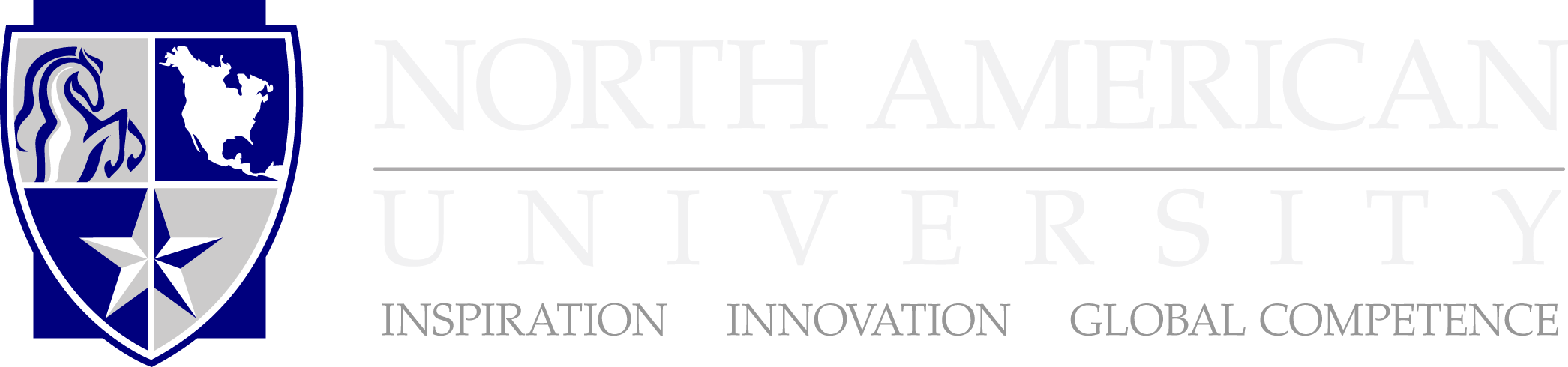 ALTERNATIVE CERTIFICATION PROGRAM (ACP)An Alternative Route to CertificationLOCATION North American University’s ACP is currently located at 11929 W Airport Blvd, Stafford, TX 77477. The Alternative Certification Program is within the offices of the Education Department on the 8th floor.CONTACT INFORMATIONAddress		: 11929 W. Airport Blvd, Stafford, TX 77477Contact Person		: Kerime Sari, M. Ed., ACP CoordinatorPhone			: 832-230-5551 direct line; 832-230-5555 front deskFax			: 832-230-5546E-mail			: edcertifications@na.edu; ksari1@na.edu  Web Site		: http://www.na.edu/educator-certification-programs/acp/ TABLE OF CONTENTSNotification 1-Acknowledgement of Required background Check Notification 1-Required Background Check  (1) Pursuant to the Texas Education Code (TEC), §22.083, candidate must undergo a criminal history background check prior to employment as an educator; and (2) pursuant to the TEC, §22.0835, candidates must undergo a criminal history background check prior to clinical teaching. By signing this document, I affirm that I have read and understood that I will undergo a criminal history background check prior to employment as an educator and prior to clinical teaching/internship.  _____________________________________________________________ Student ‘s Signature                            Date  ______________________________________ Candidate’s Name - Printed Notification 2-Acknowledgement of Preliminary Criminal History Evaluation  Notification 2-Preliminary Criminal History Evaluation Each applicant to and enrollee in the EPP of the following regardless of whether the applicant or enrollee has been convicted of an offense: (1) the potential ineligibility of an individual who has been convicted of an offense for issuance of a certificate on completion of the EPP; (2) the current SBEC rules prescribed in 19 TAC §249.16… and (3) The applicant has the right to request a criminal history evaluation letter as provided in 19 TAC Chapter 227, Subchapter B By signing this document, I affirm that I have read and understood the Preliminary Criminal History Evaluation as stated above.  _____________________________________________________________ Student ‘s Signature                            Date  ______________________________________ Candidate’s Name - Printed Notification 3-Acknowledgement of Texas Educator’s Code of Ethics By signing this document, I affirm that I have received a copy, read, and understood and will uphold the Texas Educator’s Code of Ethics.  _____________________________________________________________ Student ‘s Signature                            Date  ______________________________________ Candidate’s Name - Printed ACP Overview Apply to NAU-ACPComplete admission requirementsShow proof of content area proficiency (TX-PACT) Take online content pedagogy and PPR courses & pass practice PPR testComplete Field-Based Experience Take online TExES exam for content area and passTake real PPR exam and pass.Apply for intern Certificate with TEA.Seek employment to complete two semesters-long internship Complete all internship requirements, observations, trainings, etc.File for Standard Teaching Certificate with the state of TexasBenchmarks and Progress of Teacher Candidate in ACP ProgramStudent Name____________________________________            ID#____________________ Phone Number_______________________     E-mail___________________________	NAU-ACP Program Scope and Sequence for Math 4-8, Science 4-8, Social Studies 4-8, TEAP EC-12, Physical Science 6-12NAU-ACP Program Scope and Sequence for ELA-R 4-81. INTRODUCTIONNorth American University-Alternative Certification Program (ACP) is established by the Education Department at North American University (NAU). NAU is a non-profit private university offering degrees of Bachelor of Science in Interdisciplinary Studies in Education, Business Administration, Computer Science, and Criminal Justice along with M.Ed. in Educational Leadership, M.Ed. in School Counseling, M.Ed. in Curriculum and Instruction, MBA, and B.S. in Computer Science degree programs. NAU Education Department provides a teacher certification through an alternative route to certification. Teacher certification is a journey that takes you a rewarding teaching career. The information in this handbook will guide you to go through the certification process. It is our goal to help you become the most effective professional educator that you can.NAU-ACP offers alternative certification in the following areas:  Mathematics -grades 4 through 8Science - grades 4 through 8Technology Applications – grades EC through 12Physical Science – grades 6 through 12Social Studies – grades 4 through 8English Language Arts and Reading – grades 4 through 8There are several steps required to become certified teacher in Texas. The following steps explain the details in the following sections.  2. ADMISSION PROCESS2.1. Admission Requirements Candidates applying for admission to ACP are required to meet the following criteria:Baccalaureate Degree: The applicant must have a baccalaureate degree earned from and conferred by an institution of higher education that is recognized by one of the regional accrediting agencies. If the applicant earned the baccalaureate degree from a foreign university, the transcript must be evaluated by an accrediting organization recognized by the Texas Higher Education Coordinating Board to prove that it is equivalent to a U.S. baccalaureate degree.Minimum Grade Point Average (GPA): The candidate must submit an official transcript meet one of the following criteria in order to be eligible to enter the ACP: an overall GPA of at least 2.5 or a GPA of at least 2.5 in the last 60 semester credit hours; or Exception to Minimum GPA Requirement: demonstration of achievement equivalent to the academic achievement represented by GPA through the applicant’s work, business, or career experience as evidenced by the applicant. GPA requirement will be granted by the program director only in extraordinary circumstances and will not be used to admit more than 10% of any cohort of candidates.To meet the exception to the 2.5 minimum GPA requirement, according to 19 TAC §227.10(a)(3)(B), the following should be met:    (B) In accordance with the Texas Education Code, (TEC), §21.0441(b), an exception to the minimum GPA requirement may be granted by the program director only in extraordinary circumstances and may not be used by a program to admit more than 10% of any incoming class of candidates. An applicant is eligible for this exception if:      (i) documentation and certification from the program director that an applicant's work, business, or career experience demonstrates achievement equivalent to the academic achievement represented by the GPA requirement; and      (ii) in accordance with the TEC, §21.0441(a)(2)(B), an applicant must pass an appropriate content certification examination as specified in paragraph (4)(C) of this subsection for each subject in which the applicant seeks certification prior to admission. In accordance with the TEC, §21.0441(b), applicants who do not meet the minimum GPA requirement and have previously been admitted into an EPP may request permission to register for an appropriate content certification examination if the applicant is not seeking admission to the same EPP that previously granted test approval for a certification examination in the same certification class.To meet the requirement above, NAU requires all applicants that do not meet the minimum GPA requirement to take/pass a TX PACT exam for the content area seeking admission prior to admission. In addition, the program director signs a document that certifies each applicant’s work, business, or career experience demonstrates achievement equivalent to the academic achievement represented by the GPA requirement; and provide a description of extraordinary circumstance.Verification of Subject Content Credits (at least 12/15 credits) or TX-PACT passing score: The candidate must demonstrate the content mastery by meeting one of the following:a minimum of 12 (social studies and language arts) or 15 (math, science, technology) credit hours in the subject-specific content area for the certification sought; ora passing score on Texas Pre-Admission Content Test (TX-PACT). The content test must match the content area for the certification sought.College-level skills: All applicants will be required to demonstrate competency in basic skills in reading, oral and written communication, critical thinking, and mathematics.Reading: Grade of "C" or better in ENGL 1311 – Composition and Rhetoric I or its equivalentOral Communication: Grade of "C" or better in COMM 1311 – Fundamentals of Communications or its equivalentWritten Communication: Grades of "C" or better in ENGL 1311 - Composition and Rhetoric I and ENGL 1312 - Composition and Rhetoric II or their equivalentsCritical Thinking: Grade of "C" or better in PHIL 1311 – Introduction to Logic and Critical Thinking or its equivalentMathematics: Grade of "C" or better in MATH 1311 – College Algebra or its equivalent English Language Proficiency: Proof of English language proficiency must be provided to the ACP office before an applicant can be considered for admission to the program. English proficiency can be demonstrated in any one of the following ways: completion of an undergraduate or graduate degree at an institution of higher education in the United States;if an undergraduate or graduate degree was earned at an institution of higher education outside of the United States, check the list of TEA’s accepted country list;TOEFL– minimum score: 89 (Speaking 24, Listening 22, Reading 22, Writing 21).If a candidate presents a transcript from an out of country institution of higher education, the transcript must be evaluated by one of the approved evaluation entities and reflect a degree comparable the ones issued in the United States.Application Form: The candidate must submit a signed application form.Interview: An interview is required as part of the admission process to determine the candidate's appropriateness for the certification sought.Proof of Competency in Content Area: Passing Pre-Admission Content Test (TX-PACT)Signed Acknowledgement of Required background Check formSigned Acknowledgement of Preliminary Criminal History Evaluation  Signed acknowledgement of Texas Educator’s Code of EthicsOther Requirements: Candidates applying for a Texas educator certificate must:be at least 18 years of age; not be disqualified or the subject of a pending proceeding under Chapter 249 of Title 19 of Texas Administrative Code.not be disqualified by federal law; be willing to support and defend the constitutions of the United States and Texas. In addition to the requirements listed under Admission Criteria, all applicants and candidates should be aware of the followings:Educators are required to possess the following skills:Cognitive Skills: Teacher Candidates must be able to understand subject matter and related skills, thought processes, and attitudes at a level and in a manner, which facilitates organization and integration of information, and interpretation and evaluation of ideas. Teacher Candidates must be able to learn, understand, select, and use teaching strategies appropriate to the level, ability, and interests of the students in the class.Communicative Abilities: Teacher Candidates must be able to communicate effectively with students, teachers, aides, principals, parents, and others as needed. They must be able to speak with appropriate volume, vocabulary, and expression in the language of instruction so as to be readily understood by and set a good example for students. Teacher Candidates must be able to complete, in a timely manner, written plans for teaching, student worksheets, assignments, tests, student assessments and referrals, reports on student progress, communications to parents, and a variety of documents such as timetables, attendance records, and marks records. Sensory/Motor Abilities: Teacher Candidates must possess sufficient sensory function to develop and maintain awareness of all students in the classroom, and sufficient motor function to move about the classroom, manage materials and supplies, and demonstrate and supervise classroom activities.Emotional/Social/Interactional Abilities: Teacher Candidates must demonstrate the emotional stability required for full utilization of intellectual abilities and judgment; must be able to “read” and understand different social situations and communicate effectively in social interactions. Teacher Candidates must be able to develop rapport with students and appropriate relationships with others in schools and must be able to demonstrate flexibility and adaptability in the face of the uncertainties inherent in the functioning of schools and classrooms. Compassion, integrity, concern for others, interpersonal skills, and motivation are expected of teachers and of Teacher Candidates.Educators are required to accept the following responsibilities:Facilitate Learning: The primary responsibility of any teacher is to teach, and to do so with excellence. Not only do teacher candidates need to know the subject area well, but they must have the ability to transfer what they know to a classroom of diverse students. Be a Role Model: Educators are expected to be able to demonstrate how to peacefully resolve conflict, show how to dress appropriately and teach how to communicate clearly. They are also expected to be able to demonstrate integrity, kindness, compassion and other qualities Enforce Rules: All students deserve a safe environment that is conducive to learning, and the teachers have a responsibility to provide such environments. Teachers must be consistent so that students feel secure and know what to expect. Personal information about the students and their families should be kept confidential. Lifelong Learning: Teachers are never finished preparing to become a teacher. The teachers who make a difference are the people who stay on top of current educational research and continue to learn more about their content area. High expectations for students in TexasThe mission of the public education system of Texas is to ensure that all Texas children have access to a quality education that enables them to achieve their potential and fully participate now and in the future in the social, economic, and educational opportunities of our state and nation. That mission is grounded on the conviction that a general diffusion of knowledge is essential for the welfare of this state and for the preservation of the liberties and rights of citizens. It is further grounded on the conviction that a successful public education system is directly related to a strong, dedicated, and supportive family and that parental involvement in the school is essential for the maximum educational achievement of a child.The objectives of public education are:Parents will be full partners with educators in the education of their children.Students will be encouraged and challenged to meet their full educational potential.Through enhanced dropout prevention efforts, all students will remain in school until they obtain a high school diploma.A well-balanced and appropriate curriculum will be provided to all students.Educators will prepare students to be thoughtful, active citizens who have an appreciation for the basic values of our state and national heritage and who can understand and productively function in a free enterprise society.Qualified and highly effective personnel will be recruited, developed, and retained.The state's students will demonstrate exemplary performance in comparison to national and international standards.School campuses will maintain a safe and disciplined environment conducive to student learning.Educators will keep abreast of the development of creative and innovative techniques in instruction and administration using said techniques as appropriate to improve student learning.Technology will be implemented and used to increase the effectiveness of student learning, instructional management, staff development, and administration.Creating a classroom where high expectations permeate the culture is challenging. The key is recognizing that “high expectations” is both a belief about student capability and specific actions undertaken to make those beliefs a reality. Teachers who demonstrate the highest expectations show their students that they expect rigorous, challenging, high quality work. The following 10 strategies help create a culture of high expectations:Developing, communicating and implementing classroom motivation and management plans in every classroom.Implementing instructional plans for bell-to-bell teaching.Organizing and arranging classrooms to spur productivity.Establishing high academic standards.Communicating expectations to students and their families.Actively engaging each student in instructional tasks.Keeping students on target by using tasks that are of interest and of high value.Providing timely, relevant and specific feedback about progress to students to encourage their continued success.Adopting grading practices that communicate high expectations and reduce frustration.Dealing with severe behavior immediately. Be proactive and have clear policies.The effect of supply and demand forces on the educator workforce in TexasEducators should be aware of the importance of supply and demand in teaching profession.  The following areas were approved by the Texas Education Agency for the 2020-2021 year as teacher shortage areas:Bilingual/English as a Second Language – Elementary and Secondary LevelsSpecial Education – Elementary and Secondary LevelsCareer and Technical Education – Secondary LevelsTechnology Applications and Computer Science – Elementary and Secondary LevelsMathematics – Secondary LevelsThe importance of building strong classroom management skills; andThe ability of teachers to organize classrooms and manage the behavior of their students is critical to achieving positive educational outcomes. Although sound behavior management does not guarantee effective instruction, it establishes the environmental context that makes good instruction possible. Reciprocally, highly effective instruction reduces, but does not eliminate, classroom behavior problems. Research attests to the fact that classroom organization and behavior management competencies significantly influence the persistence of new teachers in teaching careers. New teachers typically express concerns about lacking effective means to handle the significant disruptive behavior of students. Teachers who have problems with behavior management and classroom discipline are frequently ineffective in the classroom, and they often report high levels of stress and symptoms of burnout. Disruptive classroom behavior is a significant reason why teachers leave the profession.The inability of teachers to effectively manage classroom behavior often contributes to the low achievement of at-risk students and to their excessive referrals for special education. These effects are exacerbated by the current pattern of teacher distribution, which reveals a disproportionate assignment of less qualified and less experienced teachers to classrooms with economically disadvantaged children. Thus, many of the least capable teachers begin their careers teaching the most challenging students-with the predictable result being low student achievement. In addition to inappropriate assignment, inadequate preparation and inadequate professional development are other major contributing factors to the classroom management problems faced by new teachers. Although the importance of effective classroom organization and behavior management is widely acknowledged by educators, many new teachers report inadequate training and little assistance from colleagues and supervisors in establishing positive and productive classroom environments. Teacher educators insist that their preparation programs teach classroom organization and behavior management skills, but the indication is that such skills are not taught thoroughly or with adequate supervision in a real classroom context.Nondiscrimination PolicyIn common pursuit of excellence and equity in education, ACP serves teacher candidates from many nations, races, and creeds. ACP accepts as a principle that in any program, there will not be differences in the treatment of teacher candidates because of race, color, national origin, religion, age, gender, veteran status, or disability, and that access to facilities, resources, and equal opportunity will be available to all.2.2. Admission ProceduresThe candidate must complete the following documents and submit online, edcertifications@na.edu, or send to 11929 W Airport Blvd., Stafford, TX 77477:The application form should be filled out thoroughly and signed. Official transcripts from all colleges or universities attended (degrees from institutions outside of the United States must be documented by course-by-course evaluation from a certified transcript evaluation company). English language proficiency test scores, if applicableCriminal history: documentation of the court case and a brief explanation of the offense, if applicable. the candidates have the right to request a preliminary criminal history evaluation from TEA.All documents must be received two weeks prior to the first day of classes.Upon the receipt of the application documents, an interview will be scheduled, and the evaluation will start. If the applicant does not meet the requirements, a notification letter will be sent. If the applicant does not meet the academic requirements, a clear explanation of remediation will be provided. The applicants may submit a request for appeal if they believe that there are extenuating circumstances that should be considered. If the application is accepted, an acceptance packet that includes registration, training, and other program information is sent to applicant. 2.3. Late Hires To be considered a late-hire, the candidate must meet both requirements in the late hire definition in 19 TAC §228.2(25): 1) the candidate was not accepted into an EPP before the 45th day before the first day of instruction, and 2) the candidate was hired for a teaching assignment by a school after the 45th day before the first day of instruction or after the school’s academic year has begun.   Per 19 TAC 228.35(d), a late hire may begin employment under an intern or probationary certificate before completing the pre-internship requirements in 19 TAC 228.35(b) but must complete all pre-service requirements within 90 school days of the assignment start date. The EPP may allow a late hire candidate to complete up to 50 clock-hours of the required training through the campus or district in which the candidate is working. The training provided by the school district/campus must meet requirements in TEC §21.451 (Staff Development Requirements) and must be directly related to the certificate sought by the candidate. [19 TAC §228.35(a)(4)]The EPP will also need to retain evidence of the school district training that the candidate uses, which needs to be aligned with TAC requirements for EPP coursework/training and retain evidence that the 180 pre-service hours are completed within the 90-day time period.2.4. TransferACP will accept individuals transferring from another alternative certification program. Candidates must submit ‘Candidate Transfer Form’. The program director must attest to the accuracy of this form and must remove the candidate’s information and all recommendations to test from the program’s ASEP database. ACP has the right to accept or reject any prior coursework or field experiences and may require additional coursework, etc. as ACP deems appropriate.2.5. Admission process for Military Service Members and Military Veterans NAU-ACP program provides help to the military service members and military veteran candidates as stated in 19 TAC §228.35(a)(5)(A-B). Military Service Members and Military Veterans(A) Military service member or military veteran candidates to credit verified military service, training, or education toward the training, education, work experience, or related requirements (other than certification examinations) for educator certification requirements, provided that the military service, training, or education is directly related to the certificate being sought; andMilitary Service members or military veteran candidates may receive credits from their current and previous educational experience. The military service, experience, training, or education must be related to the sought certification field. The certification office will help the candidate with determining possible credits to transfer. Credit for Prior or Ongoing Service, Training, or Education(B) Candidates who are not military service members or military veterans to substitute prior or ongoing service, training, or education, provided that the experience, education, or training is not also counted as a part of the internship, clinical teaching, or practicum requirements, was provided by an approved EPP or an accredited institution of higher education within the past five years, and is directly related to the certificate being sought.The prior coursework and trainings will be evaluated by the program director and academic advisor.  2.6. Compliance with FERPAACP protects the security, confidentiality, and integrity of teacher candidate records and maintains special security measures to protect the academic records. It recognizes that the privacy and maintenance of teacher candidate educational records is necessary and vital. ACP complies with Family Educational Rights and Privacy Act (FERPA) and all pertinent policy regulations. The copies of the academic records are stored in locked offices or file cabinets and unauthorized access is prohibited. Archived records are kept in a separate locked room in an office and confidential documents are shredded prior to disposal. The release of information to teacher candidates is based on FERPA requirements and necessitates proof of identification by the teacher candidate. 2.7. Program FeesApplication Fee (non-refundable) – $50ACP Only – $4900.00 Includes all tuition and feesCandidates outside the Houston metropolitan area incur an additional $500 fee for supervisory fees.Candidates who need to take STR exam are responsible for the fees/tuition of those courses.Refund Policy Refund for a teacher candidate who withdraws from ACP is calculated based on the following schedule:WITHDRAWAL			    PERCENTAGE REFUNDEDPrior to or on the 2nd class day			70%After the 3rd class day				NoneRequests for refunds must be made in writing to ACP office. Refunds will be paid within 30 days.3. CURRICULUMThe program’s curriculum is based on the State Board for Educator Certification’s approved standards for the Pedagogy and Professional Responsibilities (PPR) grades EC-12, and Mathematics grades 4-8, Technology Applications grades EC-12, Social Studies grades 4-8, English grades 4-8, Physical Science grades 6-12, or Science grades 4-8, and Physical Science 6-12. The curriculum is aligned with the Texas Examination of Educator Standards (TExES).ACP curriculum consists of the following components: Pedagogy and Professional Responsibilities Instruction, Content Pedagogy Instruction, Test Preparation, Classroom Practice, Professional Development, and Internship course. The following table provides an overview of the contents and methods of delivery for each of these components:3.1. ACP Program Scope and Sequence NAU-ACP Program scope and sequence for Math 4-8, Science 4-8, Social Studies 4-8, TEAP EC-12, Physical Science 6-12NAU-ACP Program Scope and Sequence for ELAR 4-8Alternative Certification Program (ACP) Course DescriptionsEDUC 0011-Pedagogy and Professional Responsibility, non-credits. One semester long.Pass/Fail. This course has different modules about educational pedagogy and responsibility along with Content Pedagogy. The course consists of the following components: Pedagogy and Professional Responsibilities Instruction, Content Pedagogy Instructions (in Mathematics, Science, ELA, TEAP, Social Studies, and Physical Studies), Test Preparation, Field-Based Observations, and Professional Development activities. EDUC 0012-Internship Semester I, non-credits. One semester long. Pass/Fail. This course is a semester long internship in a school setting for ACP students.  In this course, students are expected to observe and reflect their internship experience in the context of instruction, student assessment, classroom management, communication within school setting, and professional ethics. Students will be required to demonstrate their knowledge and competency through portfolio assessment.EDUC 0013-Internship semester 2, non-credits. One semester long. Pass/Fail. This course is the following of EDUC 0012. It is a semester long internship in a school setting for ACP students.  In this course, students are expected to observe and reflect their internship experience in the context of instruction, student assessment, classroom management, communication within school setting, and professional ethics. Students will be required to demonstrate their knowledge and competency through portfolio assessment.3.2. PPR Modules 3.3. Content Pedagogy Modules Content Pedagogy – Mathematics, Grades 4-8 (Five Modules): In this course, students will be able to master knowledge and skills in the areas of number concepts; patterns and algebra; geometry and measurement; probability and statistics; mathematical processes and perspectives; and mathematical learning, instruction, and assessment. Additionally, students will be able to master knowledge and skills in the areas of scientific inquiry and processes; physical science; life science; earth and space science; and science learning, instruction, and assessment.Content Pedagogy – Science, Grades 4-8 (Five Modules): In this module, students will be able to master knowledge and skills in the areas of scientific inquiry and processes; physical science; life science; earth and space science; and science learning, instruction, and assessment.Content Pedagogy – Social Studies, Grades 4-8 (Five Modules): In this course, students will be able to master knowledge and skills in the areas of history; geography; economics; government and citizenship; culture, science, technology.Content Pedagogy – English Language Arts & Reading, Grades 4-8 (Five Modules): In this course, students will be able to master knowledge and skills in the areas of oral language, early literacy development; word identification & reading fluency; reading comprehension and assessment & reading applications; written language & viewing and representing; study and inquiry skills.Science of Teaching Reading (STR) – English Language Arts & Reading, Grades 4-8; The ELAR 4-8 Candidates need to take the following two courses as part of the requirement of Science of Teaching Reading (STR). ENGL 3329 Principles in Reading and Writing Cr. 3. (3-0). This course examines evidence-based principles of literacy development and learning in upper elementary school children. Specifically, we will discuss the developmental stages of language, reading, and writing for children in these grade levels and focus on designing, implementing, adapting, and evaluating literacy instruction to meet the needs of all learners, including struggling and gifted readers/writersENGL 3330 Literacy Assessment and Intervention Cr:3. (3-0). This course focuses on a variety of methods for assessing literacy abilities and recognizing literacy problems. Students will learn how to develop instructional interventions to address identified areas of need to promote learners’ success. Students will practice techniques for diagnosing reading problems as well as instructional strategies for addressing them in the classroom.Content Pedagogy – Physical Science, Grades 6-12 (Five Modules): In this course, students will be able to master knowledge and skills in the areas of scientific inquiry and processes; physics; chemistry; science learning, instruction, and assessment.Content Pedagogy – Technology Applications, Grades EC-12 (Five Modules); In this course, students will be able to master knowledge and skills in the areas of fundamentals of technology applications; digital graphics; desktop publishing; video technology and multimedia; web-mastering.3.4. Professional Development Trainings3.5. Test Preparation (One module: six hours)In this course, students will be able to apply their knowledge and experience to sample TExES exam questions in PPR and content pedagogy areas. The program offers a six-hour face-to-face training for TExES examination. Teacher candidates are offered practice exams throughout the year. They also have access to online resources through their Moodle accounts.3.6. Professional Development (50 hours)In this component, students are expected to complete a total of fifty professional development hours in a public school or approved TEA Continuing Professional Education (CPE) provider. This training is not required, and only late hire candidate can get up to 50 clock hours of PD training. 3.7. Mental Health Training (minimum 5 hours)Texas Education Coe (TEC), §21.044(c-1) Any minimum academic qualifications for a certificate specified under Subsection (a) that require a person to possess a bachelor’s degree must also require that the person receive, as part of the training required to obtain that certificate, instruction regarding mental health, substance abuse, and youth suicide. The instruction required must:(1) be provided through:      (A) a program selected from the list of recommended best practice-based programs and research-based practices established under Section 38.351 (Mental Health Promotion and Intervention, Substance Abuse Prevention and Intervention, and Suicide Prevention); or(B) a course offered by any accredited public or private postsecondary educational institution as part of a degree program; and(2) include effective strategies, including de-escalation techniques and positive behavioral interventions and supports, for teaching and intervening with students with mental health conditions or who engage in substance abuse.The program offers one Module (Module #12) about the topic, “Special Populations”. It covers Mental Health, Substance Abuse, and Youth Suicide. The program also requires its students to take a minimum of 5 clock hours of ‘mental health’ Training from a TEA approved program.3.8. Dyslexia Training (Minimum 5 hours)Texas Education Code (TEC), §21.044(b). Any minimum academic qualifications for a certificate specified under Subsection (a) that require a person to possess a bachelor’s degree must also require that the person receive, as part of the training required to obtain that certificate, instruction in detection and education of students with dyslexia.(c)The instruction under Subsection (b) must:(1) be developed by a panel of experts in the diagnosis and treatment of dyslexia who are:(A) employed by institutions of higher education; and (B) approved by the board; and(2)include information on:(A) characteristics of dyslexia;(B) identification of dyslexia; and (C) effective, multisensory strategies for teaching students with dyslexia.The program offers dyslexia instruction in Module-12 Special Populations and Module-16 Differentiated Learning. The program also requires its students to take a minimum of 5 clock hours of dyslexia training from a TEA approved program.  3.9. Field-based Observation Experience (FBE)(30 clock hours)FBE: Settings: In this course, students will be able to observe and interact with students in the grades they seek to be certified in, as well as teachers, faculty, and staff members in a school setting, which is a part of classroom instruction. The FBE setting should provide a diverse student population, including observation, modeling, and demonstration of effective practices to improve student learning. All students must complete a 30-hours field-based observation experience in an authentic school setting in a public school accredited by the TEA or other schools approved by the TEA.Each NAU-ACP student will perform field-based experience independently with the guidance of the program director. FBE-Interactive Hours: Field-based experiences must include 15 clock-hours in which the candidate is actively engaged in instructional or educational activities that include:(i) authentic school settings in a public school accredited by the TEA or other school approved by the TEA for this purpose;(ii) instruction by content certified teachers;(iii) actual students in classrooms/instructional settings with identity-proof provisions;(iv) content or grade-level specific classrooms/instructional settings; and(v) written reflection of the observation.FBE: Electronic Hours: Up to 15 clock-hours of field-based experience may be provided by use of electronic transmission or other video or technology-based method. Field-based experience provided by use of electronic transmission or other video or technology-based method must include:(i) direction of the EPP;(ii) authentic school settings in an accredited public or private school;(iii) instruction by content certified teachers;(iv) actual students in classrooms/instructional settings with identity-proof provisions;(v) content or grade-level specific classrooms/instructional settings; and(vi) written reflection of the observation.FBE: Long-Term Substitute Hours: Up to 15 clock-hours of field-based experience may be satisfied by serving as a long-term substitute. A long-term substitute is an individual who has been hired by a school or district to work at least 30 consecutive days in an assignment as a classroom teacher. Experience may occur after the candidate's admission to an EPP or during the two years before the date the candidate is admitted to the EPP. The candidate's experience in instructional or educational activities must be documented by the EPP and must be obtained at a public or private school accredited or approved for the purpose by the TEA.Field-Based Observation Experience Guidelines for Teacher Candidates:Activities deemed appropriate for the field-based observation experience include a combination of the following:observations of the mentor teacherobservations of other teachers as recommended by the mentor teacheraiding and assisting the mentor teacherassisting with instruction as directed by the mentor teacherproviding one to one instructionsmall group instruction and whole class Students are responsible for submitting all documents including field-based observation experience logs before the internship starts to the certification office. The field-based observation experience needs to be completed before the internship. Forms for FBEField-Based Experience Log (Form#: 3.1)3.10. Ongoing Relevant Support for Diverse SettingsNAU-ACP prepares teachers to address the social, cultural, linguistic and economic backgrounds of the entire spectrum of student body throughout the training, pre-service and internship phases. The program curriculum includes components on nature of language development (module one); first and second language acquisition (module ten); and differentiated instructions for students with disabilities and gifted learners (module sixteen). Throughout their pre-service training and internship, the candidate teachers have breadth of experiences in a variety of educational settings with diverse populations. Each candidate is required to observe at least three hours in one grade level (grades 4 through 8) as part of the pre-service training.  The partner school systems of ACP serve a diverse student population.3.11. Program Deliver and Attendance RequirementsThe PPR, content area, and the Internship Course are offered online using Moodle course management software. All candidates taking online courses are required to log in to the course they are taking at least four times a week to read the course materials, complete and submit assignments, check for Moodle messages and course announcements. The course instructor ACP checks the teacher candidate login trend data weekly and report candidates who failed to meet the attendance requirements to the online course instructor and the program director. The instructor then emails the teacher candidate that the course requirements have not been met. This email will be considered a warning. Teacher candidates who receive three warning emails will be placed on probation. The program director will contact the candidate about the probation status. All teacher candidates are expected to turn in all assignments by the due date set by the course instructor. Teacher candidates who fail to submit their assignments by the deadline will receive an email from the course instructor that will be considered as a warning.Any teacher candidate receiving four warnings either for attendance or academic reasons or a combination of both will be dropped from the program.An online Moodle Getting Started Tutorial precedes the first module of the PPR course. In this tutorial, students will learn how to: login (usernames and passwords are created for and submitted to each candidate beforehand) navigate Moodle find announcements, calendar, and tasks view the syllabus, course content, glossary, lecture notes, and useful links post assignments and messages communicate using e-mail and discussion board view grades 3.12. Testing: Readiness to Take TExES ExamsACP tests the readiness of each candidate to take the PPR and content area test through secure practice tests. If the candidate fails a Representative Practice Exam, candidate needs to wait for a month to retake.Scores on the PPR and content area TExES tests determine eligibility for certification.Test dates and Registration Deadline: Visit http://www.tx.nesinc.com/ for dates and registration deadlines.4. INTERNSHIP4.1. Intern CertificateACP teacher candidates must apply for a one-year internship certification to be able to perform the internship. After submitting Internship Eligibility form to the school district and verification of teaching assignment, the form must be sent to ACP office. Teacher candidate can create an account and apply online at TEA website. Log in to SBEC account  Select Applications, Select Intern Certificate Texas Program, and follow the directions.Intern Certificate can be confirmed on SBEC website following recommendation.4.2. Probationary CertificateACP teacher candidates must apply for an additional one-year probationary certification if they successfully pass their content TExES and PPR exams but are unable to complete the ACP program requirements (i.e. observations, PD hours, etc.). Teacher candidate can create an account and apply online at TEA website.  Log in to SBEC account   Select Applications, Select Probationary Certificate Texas Program, and follow the directions.4.3. Internship Course (Two courses; one per semester; 20 hours total)In this course, students are expected to observe and reflect their internship experience in the context of instruction, student assessment, classroom management, communication within school setting, and professional ethics. Students will be required to demonstrate their knowledge and competency through portfolio assessment.Internship is one of the most rewarding experiences in your professional development as a teacher. Without a doubt, it will be a challenging experience that will provide you with many opportunities to develop your skills. Everyone associated with the program is committed to helping you become as capable a teacher as your capabilities and dedication allow. One of the first ways you can help ensure a satisfactory experience for yourself is to read this handbook carefully and follow the advice given. Nothing is included in this handbook that does not directly affect the success of your internship experience, so please be sure you are familiar with the contents.After the completion of curriculum modules and 30-hour field-based experience that includes a combination of observation, tutoring, teacher-aid and teaching activities; the candidate is permitted to start an internship in a public school in the certification area for which he or she is accepted into ACP.During the internship, which lasts for one academic year (usually 180 days), the candidate holds an intern certificate. The internship phase includes:Two semesters of independent teachingFive face-to-face field supervisor observations as well as four face-to-face on-site mentor observations50 hours of professional development if applicable (for late hire)ACP provides structured guidance and regular ongoing support for candidates. The candidate’s support team consists of:a field supervisor, assigned by ACP; a school administrator, the principal or an assistant principal; and a mentor assigned by the principal.The interns receive systematic support through ACP’s consistent, standardized program modeling the Texas Teacher Evaluation and Support System (T-TESS). The intern is assigned a mentor and a field supervisor (field supervisors are experienced educators and trained in T-TESS modules). The field supervisor holds an initial meeting with the intern during the first three weeks of the teaching assignment. The field supervisor evaluates the interns three times in the first semester and two times in the second semester. The first evaluation takes place within the first six weeks of the teaching assignment. The field supervisor holds a pre-conference with the intern before each formal observation. After the class observations (minimum of 45 minutes in length), the field supervisor documents the instructional practices observed and provides written feedback through interactive conferences with the intern.  A copy of the written feedback is submitted to the school administrator. Formal and informal consulting continue regularly and as needed. The field supervisor schedules conferences with the administrator and mentor and completes a year end recommendation form for certification. When needed, the field supervisor may devise a professional development plan and calendar that outlines areas for improvement.  The mentor serves as a support person only; not an evaluator or a supervisor. The mentor plans on observing the candidate once a week to share ideas and help with any concerns or needs the beginning teacher might be having with the teaching assignment. The mentor completes a checklist and an evaluation form each semester.At the end of the internship, both the field supervisor and the mentor teacher need to approve that the intern teacher successfully completed the internship. 4.4. Internship Informational MeetingsStudents must attend one of the internship information meetings before they start the internship in the following semester. Internship is a required culminating experience of the teacher certification process. The internship is two-semesters long full-time experience in a public-school setting. No other courses should be taken with the internship. Students may use any district and charter school in the state of Texas for internship. 4.5. Internship Expectations/Responsibilities:In order to make this culminating experience to your teacher education program the best it can be, there are certain expectations and responsibilities to remember:1.	Recognize and accept classroom management and instruction are the ultimate responsibility of the internship. If the intern has concerns about the relationship with the mentor that cannot be resolved, the intern should discuss these issues with the field supervisor. If the intern has concerns about the relationship with the field supervisor, the intern should discuss these issues first with the field supervisor.  If these issues remain a concern, the intern may contact the EPP office.  Interns must not wait until the end of the semester to seek assistance with a lingering problem or misunderstanding.2.	Know and follow the rules, regulations, and policies of the school.  Be aware and follow directives concerning the use of confidential information obtained through student records, conversations, etc.  Arrival and departure should be in accordance with the school’s policy for all teachers.  Interns need to stay late and arrive early for all meetings, team planning, and/or preparation for class.3.	Maintain an ethical and professional attitude toward all members of the school community.  Interns must not discuss any concerns about the school or district, the teacher, other school personnel or the children in any way that these stakeholders could interpret as criticism.  4.	The Intern must make himself/herself available for regular planning and feedback sessions with the mentor and field supervisor.5.	The intern is required to write quality lesson plans of teaching assignments in advance and share copies with the mentor. The lesson plans need to be available for the field supervisor when she/he comes to the school.6.	For each announced observation, the intern will provide a written lesson plan to the field supervisor and cooperating Teacher. 7.	The intern will attend all scheduled internship and related seminars.8.	It is important for the Intern to assess their growth as a teacher and reflect upon how to refine their teaching skills, classroom management techniques, and professional development. Set personal goals for improvement.9.	Handle routine discipline problems immediately. The intern should consult the mentor teacher or field supervisor for constructive feedback regarding effective techniques.10.	The intern will discuss with the mentor teacher how to complete the total teach time to provide the best possible experience for the children in the class.  Some team teaching is acceptable at this time.11.The intern will complete any requirements assigned by the field supervisor (i.e., professional portfolio, brochure, resume for job seeking, etc.) and submit these on the required dates. 12.	The intern will dress and act in a professional manner, following the dress code of the school. 4.6. Internship Assignment____ With care and attention to many factors, NAU and its field supervisors have made internship assignments.  Only unusual circumstances would cause the NAU administration to adjust assignments after internship begins.  Occasionally, some incompatibility may arise, thus interfering with learning.  The order of notification is first to the EPP office, then to the field supervisors.  The EPP office must approve all reassignments.____Intern may meet with the principal/assistant principal on their first visits. These campus leaders have requested to know who is in their building. Make sure to let them know who you are and to check in with them as appropriate.___ It is important for the intern to recognize that he/she is a novice in the school, and that the mentor teacher bears the guidance and responsibility of determining what is best for the his/her students.  The Intern, who demonstrates competence, responsibility, and tact, will likely have many opportunities to try innovative teaching strategies.  All stakeholders who have problems should notify the field supervisor as soon as possible.4.7. Professional Liability__ State Law entitles the Intern to the same protection of law accorded to the mentor teacher and the principal.  This protection does not apply in cases where there is use of excessive force in the discipline of students or negligence resulting in bodily injury to students, nor does the protection apply to the operation or use of any motor vehicle.___Interns are the employee of the school and are encouraged to invest in professional liability insurance coverage offered by organizations. The University does not provide the Intern with liability insurance.  4.8. Calendar___Remember intern teacher is an employee of the school. Therefore, intern teacher will follow the calendar of the school in which he/she is assigned.  For example, if the district has a holiday and the college is in session, the intern teacher will have a holiday unless the field supervisor schedules a seminar.___If the school or district has scheduled staff development days, the intern teachers are required to participate unless specifically requested not to by the district. 4.9. Absences___Since the intern teacher is an employee of the school, the school policy will be in effect for the intern’s absence. Perfect attendance during internship is expected. Days missed will be made up at the end of the semester with the school’s policy. It is mandatory that the intern teacher be in the school for the entire day and to follow the faculty handbook of the school for the times they are to report in and leave school.  Lateness is inexcusable.___If the intern teacher must be absent, he/she will assume responsibility for sending plans and materials to the school if this was his/her responsibility for that day.  Failure to notify the specified individuals may result in the termination of his/her assignment.___It is the responsibility of each intern teacher to notify both the mentor teacher and the field supervisor in advance that he/she will be absent from class on a religious holiday.  Additionally, he/she should obtain approval for scheduling make-up time and work for this absence.___If at any time, in the judgment of the field supervisor and mentor teacher, the intern teacher’s absences are excessive, their internship assignment may be terminated. The ACP program permits an intern teacher to be absent for no more than 30 days due to illness, maternity leave, military duty, or late hire date.4.10. Internship Evaluation___Regular observation of the intern teacher, followed by feedback, is one of the most important tasks done by the field supervisor.___Observations and feedback serve a dual function of instruction and evaluation.___Please See Internship Activity/Documentation Schedule (Form # 4.1) for details on formal and informal observation schedule and required documentation.4.11. Outside Responsibilities of Intern teachers___Intern teachers must limit outside activities (e.g., employment, sports, sororities, fraternities) during their internship experience. ___Internship should be the only class taken during the internship semester.  ___During the period of internship, the intern teacher’s first responsibility is to the students they teach. Outside responsibilities should not interfere with internship responsibilities.4.12. Other Important Points Regarding Internship ___There are many parents and community members volunteering in the schools.  Intern teachers’ conversations with others in the workroom, hallways, and lounge must be professional. They are to avoid discussing very personal things and confidential information.___Instructional materials prepared using supplies provided by the school usually remain with the school at the completion of the internship assignment. Many districts have policies about personal use of instructional materials. To alleviate this problem, the intern teachers may purchase supplies for instructional materials that the mentor teachers want to keep for their own use.___State law prohibits the administering of medicine to any student at any time by intern teachers.  Even if the mentor teacher gives the intern teacher the 'go ahead', they must decline and cite university policy as the reason for doing so.___The intern teachers are not to administer corporal punishment (even in the mildest form.)  Intern teachers should not touch students, especially if angry or frustrated.___Intern teachers are not to drive their own car to take students on a field trip or to deliver them anywhere away from campus.  They can be legally liable for any accidents or injuries.___Intern teachers may give information to parents about any student in the mentor teacher’s presence and with the mentor teacher’s prior permission.___ Intern teachers are to turn off cell phones in the classroom. Intern teachers are not to text during the school day.___Intern teachers must maintain confidentiality regarding students, information about the parents of students, or information shared by the Mentor Teacher.___ Intern teachers must use good judgment when touching students at any time.  Mentor Teachers need to discuss school policy regarding this.___First impressions are extremely important in the public schools.  Intern teachers are required to dress appropriately and professionally at all times.  Good grooming and hygiene are part of the professional image they create.___Professional communication and demeanor are the hallmark of a good intern teacher.___Intern teachers are not to discuss their personal life or any aspect of their life that could call their behavior into question. This includes attention to any information posted on the World Wide Web (i.e., MySpace.com, FaceBook.com, etc.) or an email address that could be detrimental to their character.4.13. Texas - Teacher Evaluation and Support System ACP uses the Texas Teacher Evaluation and Support System (T-TESS) for systematic support of the beginning teachers. ACP asks the school administration to provide a campus mentor to each candidate during his or her internship. The partners of ACP are committed to providing mentors for ACP candidates. T-TESS utilizes performance standards and a reflective assessment in order to support coaching and mentoring relationships. T-TESS support helps beginning teachers acquire professional expertise quickly, which improves the academic achievement of Texas students. Delivery of support using T-TESS creates a standardized system that reduces teacher attrition and increase teacher quality. ACP uses T-TESS to:Identify the mentoring needsPlan and standardize the mentoring programTrain mentorsMaintain coherence and comparable practice among mentorsEach field supervisor takes the “T-TESS: Mentoring and Coaching” training which is provided by a Trainer of Trainers. Mentors who take the “T-TESS: Mentoring and Coaching” training and become certified are skilled in coaching new teachers and conducting formative assessments. The contents of a T-TESS training session include T-TESS overview, effective mentoring, understanding the beginning teacher, mentor-teacher partnership, T-TESS Performance Standards, helping the beginning teacher reflect on his or her own practice, using T-TESS as an assessment and feedback tool, and developing an action plan for the beginning teacher.4.14. Portfolio as Instruments for Self-ReflectionThe ACP requires the intern teacher to prepare a portfolio as a final product and an instrument for self-reflection in the internship. Portfolio contents may include lesson plans, graphic organizers, student work, analyses of student assessment data, and daily journal pages, all of which must connect to student learning. The candidate should include all copies of evaluations, forms, reports, and other documentation relevant to the internship. The portfolio is evaluated by the internship course instructor using a rubric approved in this handbook. Portfolio must be available for review and critique by the field supervisor, mentor, and the school administrator.4.15. Additional Internship Policies4.15.1. Changing Internship PlacementThe intern teachers are the employee of the school that they teach. Therefore, any policy of the school applies to the intern teacher. If you wish/need to change your school during the internship for any legitimate reason, the intern needs to inform the field supervisor immediately. 4.15.2. Dress Code during InternshipEach intern teacher needs to obey the policy of the school. ACP holds teacher candidates accountable to acceptable and appropriate dress. Teacher candidates are expected to be properly and modestly dressed during face-to-face class meetings and their internship. Swimsuits, too-short shorts and skirts are not to be worn. Undergarments, midriffs and cleavage may not be exposed. Teacher candidates must wear shoes or sandals at all times. Shirts, T-shirts promoting the use of drugs/alcohol, advertising inappropriate practices and displaying offensive language and figures are prohibited.Teacher candidates in violation of the dress code may not be permitted to attend classes. A recurrence of violation concerning dress code may result in disciplinary action. 4.15.3. Academic Honesty The teacher candidates are expected to display honesty and integrity in all academic matters. In case of any academic dishonesty, ACP may take the appropriate disciplinary action, including dismissal from the program. Examples of academic dishonesty include cheating in quizzes or tests; plagiarism; claiming ownership of work done by others; misrepresentation in application forms or personal records.4.15.4. Removal of intern teacher from internship programACP interns who choose to withdraw from the program will need to submit a written statement or email the ACP Director. Re-entry into the program will be considered on an individual basis.A student’s transfer, withdrawal or dropout from the ACP will result in exiting from the certification program. A student’s dismissal for disciplinary reasons will automatically disqualify the student from continuing the Program.The exit procedure involves multiple steps:During the internship at any time, if evidence exists which indicates the possibility that the intern will not be successful, the following procedures will be followed:The intern teacher, mentor teacher, and field supervisor will meet to identify the problem and to determine a solution.  The field supervisor and the mentor teacher will develop a growth plan with timeline that will outline specific areas in which the intern teacher must improve.  The mentor teacher and the field supervisor will discuss the plan with the mentor teacher and will assign measurable objectives and a specified period of time in which these objectives must be met.  All parties must sign the document and receive a copy of the growth plan (Form #4.3).The mentor must send a copy of the plan to the ACP office to be filed in the intern teacher’s permanent file. If, in the specified period of time, the intern teacher is unable to meet the requirements outlined in the growth plan, the ACP office will work cooperatively with the mentor teacher and intern teacher to verify the problem and/or reach a decision concerning a solution.If the problem cannot be resolved, the mentor teacher and/or the school may decide to terminate the student teaching experience. At this point, the coordinator of the ACP may choose to refer the situation to the Teacher Certification and Retention (TCR) Committee. If the TCR Committee is to meet with the intern, all documentation must be submitted to the coordinator of ACP prior to this meeting. The documentation must include specific dates, times, and instances of the behavior being reviewed.The coordinator will send all pertinent documentation to members of the TCR Committee prior to the time of the actual meeting. When the TCR Committee meets, they review pertinent documentation, hear the student’s information regarding the problems, and will determine one of the following:The intern teacher is placed on a new growth plan and allowed to re-apply for the internship during the following regular semester. The intern teacher is advised to leave the internship. Teacher Certification and Retention (TCR) committee is an ad-hoc committee with minimum three members. The members would be the program director, one faculty, and a field supervisor. 5. EXITING THE PROGRAM/GRADUATIONTeacher candidates will be exited from the program if they have successfully:completed all course work;completed field-based experience;completed all required trainings;completed internship; andpassed the PPR and content TExES examinations; and met the state requirements for certification.5.1. Applying for Standard CertificationTeacher candidates must pass all appropriate state exams and apply for appropriate state certifications with the State Board for Educator Certification at the completion of their one-year Internship Certification. If a teacher candidate allows more than six months to go by without passing all state exams and applying for standard certification, additional coursework and/or state exams will be required for recommendation for certification. Additional coursework will be determined by the appropriate Program Coordinator or Director in consultation with the faculty.Before you apply for certification as a teacher, please make sure you have completed the following requirements:Conferred Bachelor's Degree (or higher); Completed all required trainings, professional development and observation hours requiredCompleted all appropriate TExES exams; Completed Internship or one year of approved teaching experience in subject area of Internship certificate. If you do NOT meet these requirements, please hold your application for certification. If you do apply before these requirements are completed, your application will be automatically deleted.Apply at the State Board for Educator Certification (SBEC) web site at https://pryor.tea.state.tx.us5.2. Fingerprinting for Certificate ApplicantsThe State Board for Educator Certification (SBEC) requires all applicants to submit fingerprints for a national criminal history background check. This includes applicants for a:       •   Standard certificate
       •   Probationary certificate
       •   Educational aide certificate 
       •   One-year certificate
       •   Temporary teaching certificate
       •   PermitThe fingerprinting process is initiated once an applicant applies and makes the payment for certification through the Educator Certification Online System (ECOS). At the time the applicant pays for certification, he or she will also be prompted to pay for the fingerprint background check. Certificate applicants residing in Texas must submit their fingerprints electronically, Option 1, using the Texas Department of Public Safety's (DPS) approved vendor, MorphoTrust/Identogo. Once payment for fingerprinting has been submitted in ECOS, the applicant will be "pre-enrolled" and MorphoTrust/Identogo will send the applicant an email that includes information to schedule an appointment. The email will be sent from the address - nobody@uemail.identoGo.com.Please note that, once pre-enrolled, certificate applicants may also find the information necessary to schedule an appointment in the applicant's ECOS account. After logging in, the certificate applicant should choose 'Fingerprint Status', and he or she will be taken to a screen that displays the UEID number, the service code and a link for appointment scheduling through MorphoTrust/IdentoGo. The total fingerprinting background check fee for a certificate applicant in Texas is $50.25, $40.25 of which is paid in ECOS via credit card during the application process. An additional $10.00 is paid to MorphoTrust/IdentoGo at the time of appointment scheduling. A valid photo ID is required at the time of the appointment. Texas Education Agency (TEA) receives the fingerprinting results 5-7 business days after the fingerprint appointment.Out-of-State Electronic Fingerprinting, Option 1Applicants for certification residing Out-of-State can use an approved Out-of-State MorphoTrust/Identogo fingerprinting location. The applicant will choose option 1, the electronic submission during the application process. The $40.25 fee for the fingerprint background check is paid in ECOS via credit card. The applicant will receive an email from MorphoTrust/Identogo to schedule the fingerprint appointment.  An additional $49.95 is paid to MorphoTrust/Identogo at the time of appointment scheduling. A valid photo ID is required at the time of the appointment. TEA receives the fingerprinting results 5-7 business days after the fingerprint appointment.Out-of-State/Out-of-Country Fingerprint card submission, Option 2Applicants for certification residing Out-of-State or Out-of-Country who do not have access to printing via the electronic submission of fingerprints, may use the ink and roll card method. At the time the applicant pays for certification, he or she will also be prompted to pay for fingerprints. The applicant will choose option 2, the fingerprint card process. The applicant will be mailed a fingerprint card packet from TEA to the address listed in ECOS with additional instructions once online payment has been made.The total fingerprinting fee for a certificate applicant is $50.25, $40.25 of which is paid in ECOS via credit card during the application process. An additional $10.00 fee will be mailed to MorphoTrust/IdentoGo for scanning of the fingerprint cards. This fee is required whether your prints are digitally scanned or if the ink and roll card is used. Individual law enforcement agencies may assess an additional fee to roll your fingerprints. Note: An employing school district may request you to be fingerprinted again using the electronic fingerprint method. TEA receives the fingerprint card results eight weeks after the fingerprint cards are submitted for processing. All applicants for Texas educator certification must complete the national criminal history background check through DPS and FBI. There are no exemptions for those who fingerprinted in another state.Source: TEA, captured on 11/24/2020. https://tea.texas.gov/texas-educators/investigations/fingerprinting/fingerprinting-for-certificate-applicants APPENDICESAPPENDIX I - Code of Ethics and Standard Practices for Texas EducatorsTexas Administrative CodeTITLE 19		EDUCATIONPART 7		STATE BOARD FOR EDUCATOR CERTIFICATIONCHAPTER 247	EDUCATORS' CODE OF ETHICSRULE §247.1		Purpose and Scope; Definitions(a) In compliance with the Texas Education Code, §21.041(b)(8), the State Board for Educator Certification (SBEC) adopts an Educators' Code of Ethics as set forth in §247.2 of this title (relating to Code of Ethics and Standard Practices for Texas Educators). The SBEC may amend the ethics code in the same manner as any other formal rule.(b) The Texas educator shall comply with standard practices and ethical conduct toward students, professional colleagues, school officials, parents, and members of the community and shall safeguard academic freedom. The Texas educator, in maintaining the dignity of the profession, shall respect and obey the law, demonstrate personal integrity, and exemplify honesty and good moral character. The Texas educator, in exemplifying ethical relations with colleagues, shall extend just and equitable treatment to all members of the profession. The Texas educator, in accepting a position of public trust, shall measure success by the progress of each student toward realization of his or her potential as an effective citizen. The Texas educator, in fulfilling responsibilities in the community, shall cooperate with parents and others to improve the public schools of the community. This chapter shall apply to educators and candidates for certification.(c) The SBEC is solely responsible for enforcing the Educators' Code of Ethics for purposes related to certification disciplinary proceedings. The Educators' Code of Ethics is enforced through the disciplinary procedure set forth in Chapter 249 of this title (relating to Disciplinary Proceedings, Sanctions, and Contested Cases) pursuant to the purposes stated therein.(d) As provided in §249.5 of this title (relating to Purpose; Policy Governing Disciplinary Proceedings), the primary goals the SBEC seeks to achieve in educator disciplinary matters are:(1) to protect the safety and welfare of Texas schoolchildren and school personnel;(2) to ensure educators and applicants are morally fit and worthy to instruct or to supervise the youth of the state; and(3) to fairly and efficiently resolve educator disciplinary proceedings at the least expense possible to the parties and the state.(e) The following words, terms, and phrases, when used in this chapter, shall have the following meanings, unless the context clearly indicates otherwise.(1) Abuse--Includes the following acts or omissions:(A) mental or emotional injury to a student or minor that results in an observable and material impairment in the student's or minor's development, learning, or psychological functioning;(B) causing or permitting a student or minor to be in a situation in which the student or minor sustains a mental or emotional injury that results in an observable and material impairment in the student's or minor's development, learning, or psychological functioning;(C) physical injury that results in substantial harm to a student or minor, or the genuine threat of substantial harm from physical injury to the student or minor, including an injury that is at variance with the history or explanation given and excluding an accident or reasonable discipline; or(D) sexual conduct harmful to a student's or minor's mental, emotional, or physical welfare.(2) Applicant--A party seeking issuance, renewal, or reinstatement of a certificate from the Texas Education Agency staff or the State Board for Educator Certification.(3) Code of Ethics--The Educators' Code of Ethics codified in this chapter.(4) Complaint--A written statement submitted to the Texas Education Agency staff that contains essential facts alleging improper conduct by an educator, applicant, or examinee, the complainant's verifiable contact information, including full name, complete address, and phone number, which provides grounds for sanctions.(5) Contested case--A proceeding under this chapter in which the legal rights, duties, and privileges related to a party's educator certificate are to be determined by the State Board for Educator Certification and/or the State Office of Administrative Hearings commencing when a petition is properly served under this chapter.(6) Disciplinary proceedings--Any matter arising under this chapter or Chapter 249 of this title (relating to Disciplinary Proceedings, Sanctions, and Contested Cases) that results in a final order or finding issued by the Texas Education Agency staff, the State Office of Administrative Hearings, or the State Board for Educator Certification relating to the legal rights, duties, privileges, and status of a party's educator certificate.(7) Educator--A person who is required to hold a certificate issued under the Texas Education Code, Chapter 21, Subchapter B.(8) Endanger--Exposure of a student or minor to unjustified risk of injury or to injury that jeopardizes the physical health or safety of the student or minor without regard to whether there has been an actual injury to the student or minor.(9) Good moral character--The virtues of a person as evidenced by patterns of personal, academic, and occupational behaviors that, in the judgment of the State Board for Educator Certification, indicate honesty, accountability, trustworthiness, reliability, and integrity. Lack of good moral character may be evidenced by the commission of crimes relating directly to the duties and responsibilities of the education profession as described in §249.16(b) of this title (relating to Eligibility of Persons with Criminal History for a Certificate under Texas Occupations Code, Chapter 53, and Texas Education Code, Chapter 21), or by the commission of acts involving moral turpitude, but conduct that evidences a lack of good moral character is not necessarily limited to such crimes or acts.(10) Intentionally--An educator acts intentionally, or with intent, with respect to the nature of his or her conduct or to a result of his or her conduct when it is his or her conscious objective or desire to engage in the conduct or cause the result.(11) Knowingly--An educator acts knowingly, or with knowledge, with respect to the nature of his or her conduct or to circumstances surrounding his or her conduct when he or she is aware of the nature of the conduct or that the circumstances exist. A person acts knowingly, or with knowledge, with respect to a result of his or her conduct when he or she is aware that the conduct is reasonably certain to cause the result.(12) Minor--A person under 18 years of age.(13) Moral turpitude--Improper conduct, including, but not limited to, the following: dishonesty; fraud; deceit; theft; misrepresentation; deliberate violence; base, vile, or depraved acts that are intended to arouse or to gratify the sexual desire of the actor; drug or alcohol related offenses as described in §249.16(b) of this title (relating to Eligibility of Persons with Criminal History for a Certificate under Texas Occupations Code, Chapter 53, and Texas Education Code, Chapter 21); or acts constituting abuse or neglect under the Texas Family Code, §261.001.(14) Neglect--The placing or leaving of a student or minor in a situation where the student or minor would be exposed to a substantial risk of physical or mental harm.(15) Recklessly--An educator acts recklessly, or is reckless, with respect to circumstances surrounding his or her conduct or the results of his or her conduct when he or she is aware of but consciously disregards a substantial and unjustifiable risk that the circumstances exist or that the result will occur.(16) Sanction--A disciplinary action by the State Board for Educator Certification, including a restriction, reprimand, suspension, revocation of a certificate, or a surrender in lieu of disciplinary action.(17) Sexual harassment--Unwelcome sexual advances, requests for sexual favors, or other verbal or physical conduct of a sexual nature.(18) State Board for Educator Certification--The State Board for Educator Certification acting through its voting members in a decision-making capacity.(19) State Board for Educator Certification member(s)--One or more of the members of the State Board for Educator Certification, appointed and qualified under the Texas Education Code, §21.033.(20) Student--A person enrolled in a primary or secondary school, whether public, private, or charter, regardless of the person's age, or a person 18 years of age or younger who is eligible to be enrolled in a primary or secondary school, whether public, private, or charter.(21) Texas Education Agency staff--Staff of the Texas Education Agency assigned by the commissioner of education to perform the State Board for Educator Certification's administrative functions and services.(22) Under the influence of alcohol--A blood alcohol content of .04% or greater and/or lacking the normal use of mental or physical faculties by reason of the introduction of alcohol.(23) Worthy to instruct or to supervise the youth of this state--Presence of those moral, mental, and psychological qualities that are required to enable an educator to render the service essential to the accomplishment of the goals and mission of the State Board for Educator Certification policy and this chapter.Statutory Authority: The provisions of this §247.1 issued under the Texas Education Code, §21.031(a) and §21.041(a) and (b)(1), (7), and (8); and Every Student Succeed Act, 20 United States Code, §7926.Source: The provisions of this §247.1 adopted to be effective March 1, 1998, 23 TexReg 1022; amended to be effective December 26, 2010, 35 TexReg 11242; amended to be effective December 19, 2011, 36 TexReg 8530; amended to be effective December 27, 2016, 41 TexReg 10329; amended to be effective October 21, 2018, 43 TexReg 6839.§247.2. Code of Ethics and Standard Practices for Texas Educators.Enforceable Standards.(1) Professional Ethical Conduct, Practices and Performance.(A) Standard 1.1. The educator shall not intentionally, knowingly, or recklessly engage in deceptive practices regarding official policies of the school district, educational institution, educator preparation program, the Texas Education Agency, or the State Board for Educator Certification (SBEC) and its certification process.(B) Standard 1.2. The educator shall not intentionally, knowingly, or recklessly misappropriate, divert, or use monies, personnel, property, or equipment committed to his or her charge for personal gain or advantage.(C) Standard 1.3. The educator shall not submit fraudulent requests for reimbursement, expenses, or pay.(D) Standard 1.4. The educator shall not use institutional or professional privileges for personal or partisan advantage.(E) Standard 1.5. The educator shall neither accept nor offer gratuities, gifts, or favors that impair professional judgment or that are used to obtain special advantage. This standard shall not restrict the acceptance of gifts or tokens offered and accepted openly from students, parents of students, or other persons or organizations in recognition or appreciation of service.(F) Standard 1.6. The educator shall not falsify records, or direct or coerce others to do so.(G) Standard 1.7. The educator shall comply with state regulations, written local school board policies, and other state and federal laws.(H) Standard 1.8. The educator shall apply for, accept, offer, or assign a position or a responsibility on the basis of professional qualifications.(I) Standard 1.9. The educator shall not make threats of violence against school district employees, school board members, students, or parents of students.(J) Standard 1.10. The educator shall be of good moral character and be worthy to instruct or supervise the youth of this state.(K) Standard 1.11. The educator shall not intentionally, knowingly, or recklessly misrepresent his or her employment history, criminal history, and/or disciplinary record when applying for subsequent employment.(L) Standard 1.12. The educator shall refrain from the illegal use, abuse, or distribution of controlled substances, prescription drugs, and toxic inhalants.(M) Standard 1.13. The educator shall not be under the influence of alcohol or consume alcoholic beverages on school property or during school activities when students are present.(2) Ethical Conduct Toward Professional Colleagues.(A) Standard 2.1. The educator shall not reveal confidential health or personnel information concerning colleagues unless disclosure serves lawful professional purposes or is required by law.(B) Standard 2.2. The educator shall not harm others by knowingly making false statements about a colleague or the school system.(C) Standard 2.3. The educator shall adhere to written local school board policies and state and federal laws regarding the hiring, evaluation, and dismissal of personnel.(D) Standard 2.4. The educator shall not interfere with a colleague's exercise of political, professional, or citizenship rights and responsibilities.(E) Standard 2.5. The educator shall not discriminate against or coerce a colleague on the basis of race, color, religion, national origin, age, gender, disability, family status, or sexual orientation.(F) Standard 2.6. The educator shall not use coercive means or promise of special treatment in order to influence professional decisions or colleagues.(G) Standard 2.7. The educator shall not retaliate against any individual who has filed a complaint with the SBEC or who provides information for a disciplinary investigation or proceeding under this chapter.(H) Standard 2.8. The educator shall not intentionally or knowingly subject a colleague to sexual harassment.(3) Ethical Conduct Toward Students.(A) Standard 3.1. The educator shall not reveal confidential information concerning students unless disclosure serves lawful professional purposes or is required by law.(B) Standard 3.2. The educator shall not intentionally, knowingly, or recklessly treat a student or minor in a manner that adversely affects or endangers the learning, physical health, mental health, or safety of the student or minor.(C) Standard 3.3. The educator shall not intentionally, knowingly, or recklessly misrepresent facts regarding a student.(D) Standard 3.4. The educator shall not exclude a student from participation in a program, deny benefits to a student, or grant an advantage to a student on the basis of race, color, gender, disability, national origin, religion, family status, or sexual orientation.(E) Standard 3.5. The educator shall not intentionally, knowingly, or recklessly engage in physical mistreatment, neglect, or abuse of a student or minor.(F) Standard 3.6. The educator shall not solicit or engage in sexual conduct or a romantic relationship with a student or minor.(G) Standard 3.7. The educator shall not furnish alcohol or illegal/unauthorized drugs to any person under 21 years of age unless the educator is a parent or guardian of that child or knowingly allow any person under 21 years of age unless the educator is a parent or guardian of that child to consume alcohol or illegal/unauthorized drugs in the presence of the educator.(H) Standard 3.8. The educator shall maintain appropriate professional educator-student relationships and boundaries based on a reasonably prudent educator standard.(I) Standard 3.9. The educator shall refrain from inappropriate communication with a student or minor, including, but not limited to, electronic communication such as cell phone, text messaging, email, instant messaging, blogging, or other social network communication. Factors that may be considered in assessing whether the communication is inappropriate include, but are not limited to:(i) the nature, purpose, timing, and amount of the communication;(ii) the subject matter of the communication;(iii) whether the communication was made openly, or the educator attempted to conceal the communication;(iv) whether the communication could be reasonably interpreted as soliciting sexual contact or a romantic relationship;(v) whether the communication was sexually explicit; and(vi) whether the communication involved discussion(s) of the physical or sexual attractiveness or the sexual history, activities, preferences, or fantasies of either the educator or the student.Statutory Authority: The provisions of this §247.2 issued under the Texas Education Code, §21.031(a) and §21.041(a) and (b)(1), (7), and (8); Every Student Succeed Act, 20 United States Code, §7926.Source: The provisions of this §247.2 adopted to be effective March 1, 1998, 23 TexReg 1022; amended to be effective August 22, 2002, 27 TexReg 7530; amended to be effective December 26, 2010, 35 TexReg 11242; amended to be effective December 27, 2016, 41 TexReg 10329; amended to be effective October 21, 2018, 43 TexReg 6839.APPENDIX II-Overview and Exam Framework: Pedagogy and Professional Responsibilities EC–12 (160)Source: The information below is from TEA, http://www.tx.nesinc.com/Content/StudyGuide/TX_SG_obj_160.htm#obj1, captured date: November 24, 2020. Exam OverviewThe TExES Pedagogy and Professional Responsibilities EC–12 (160) test is designed to assess whether an examinee has the requisite knowledge and skills that an entry-level educator in this field in Texas public schools must possess. The 100 selected-response questions are based on the Pedagogy and Professional Responsibilities EC–12 test framework and cover grades EC–12. The test may contain questions that do not count toward the score. Your final scaled score will be based only on scored questions.The StandardsPedagogy and Professional Responsibilities EC–12Technology ApplicationsDomains and CompetenciesThe content covered by this exam is organized into broad areas of content called domains. Each domain covers one or more of the educator standards for this field. Within each domain, the content is further defined by a set of competencies. Each competency is composed of two major parts:The competency statement, which broadly defines what an entry-level educator in this field in Texas public schools should know and be able to do.The descriptive statements, which describe in greater detail the knowledge and skills eligible for testing.Domain I—Designing Instruction and Assessment to Promote Student LearningCompetency 001—The teacher understands human developmental processes and applies this knowledge to plan instruction and ongoing assessment that motivate students and are responsive to their developmental characteristics and needs.The beginning teacher:Knows the typical stages of cognitive, social, physical and emotional development of students in early childhood through grade 12.Recognizes the wide range of individual developmental differences that characterizes students in early childhood through grade 12 and the implications of this developmental variation for instructional planning.Analyzes ways in which developmental characteristics of students in early childhood through grade 12 impact learning and performance and applies knowledge of students' developmental characteristics and needs to plan effective learning experiences and assessments.Demonstrates an understanding of physical changes that occur in early childhood through adolescence, factors that affect students' physical growth and health (e.g., nutrition, sleep, prenatal exposure to drugs, abuse) and ways in which physical development impacts development in other domains (i.e., cognitive, social, emotional).Recognizes factors affecting the social and emotional development of students in early childhood through adolescence (e.g., lack of affection and attention, parental divorce, homelessness) and knows that students' social and emotional development impacts their development in other domains (i.e., cognitive, physical).Uses knowledge of cognitive changes in students in early childhood through adolescence (e.g., from an emphasis on concrete thinking to the emergence and refinement of abstract thinking and reasoning, increased ability to engage in reflective thinking, increased focus on the world beyond the school setting) to plan developmentally appropriate instruction and assessment that promote learning and development.Understands that development in any one domain (i.e., cognitive, social, physical, emotional) impacts development in other domains.Recognizes signs of developmental delays or impairments in students in early childhood through grade 4.Knows the stages of play development (i.e., from solitary to cooperative) and the important role of play in young children's learning and development.Uses knowledge of the developmental characteristics and needs of students in early childhood through grade 4 to plan meaningful, integrated and active learning and play experiences that promote the development of the whole child.Recognizes that positive and productive learning environments involve creating a culture of high academic expectations, equity throughout the learning community and developmental responsiveness.Recognizes the importance of helping students in early childhood through grade 12 learn and apply life skills (e.g., decision-making skills, organizational skills, goal-setting skills, self-direction, workplace skills).Knows the rationale for appropriate middle-level education and how middle-level schools are structured to address the characteristics and needs of young adolescents.Recognizes typical challenges for students during later childhood, adolescence and young adulthood (e.g., self-image, physical appearance, eating disorders, feelings of rebelliousness, identity formation, educational and career decisions) and effective ways to help students address these challenges.Understands ways in which student involvement in risky behaviors (e.g., drug and alcohol use, gang involvement) impacts development and learning.Demonstrates knowledge of the importance of peers, peer acceptance and conformity to peer group norms and expectations for adolescents and understands the significance of peer-related issues for teaching and learning.Competency 002—The teacher understands student diversity and knows how to plan learning experiences and design assessments that are responsive to differences among students and that promote all students' learning.The beginning teacher:Demonstrates knowledge of students with diverse personal and social characteristics (e.g., those related to ethnicity, gender, language background, exceptionality) and the significance of student diversity for teaching, learning and assessment.Accepts and respects students with diverse backgrounds and needs.Knows how to use diversity in the classroom and the community to enrich all students' learning experiences.Knows strategies for enhancing one's own understanding of students' diverse backgrounds and needs.Knows how to plan and adapt lessons to address students' varied backgrounds, skills, interests and learning needs, including the needs of English-language learners and students with disabilities.Understands cultural and socioeconomic differences (including differential access to technology) and knows how to plan instruction that is responsive to cultural and socioeconomic differences among students.Understands the instructional significance of varied student learning needs and preferences.Knows the ELPS in the domains of listening and speaking in accordance with the proficiency-level descriptors for the beginning, intermediate, advanced and advanced-high levels.Knows the ELPS in the domains of reading and writing in accordance with the proficiency-level descriptors for beginning, intermediate, advanced and advanced-high levels.Competency 003—The teacher understands procedures for designing effective and coherent instruction and assessment based on appropriate learning goals and objectives.The beginning teacher:Understands the significance of the Texas Essential Knowledge and Skills (TEKS) and of prerequisite knowledge and skills in determining instructional goals and objectives.Uses appropriate criteria to evaluate the appropriateness of learning goals and objectives (e.g., clarity; relevance; significance; age-appropriateness; ability to be assessed; responsiveness to students' current skills and knowledge, background, needs and interests; alignment with campus and district goals).Uses assessment to analyze students' strengths and needs, evaluate teacher effectiveness and guide instructional planning for individuals and groups.Understands the connection between various components of the Texas statewide assessment program, the TEKS and instruction and analyzes data from state and other assessments using common statistical measures to help identify students' strengths and needs.Demonstrates knowledge of various types of materials and resources (including technological resources and resources outside the school) that may be used to enhance student learning and engagement and evaluates the appropriateness of specific materials and resources for use in particular situations, to address specific purposes and to meet varied student needs.Plans lessons and structures units so that activities progress in a logical sequence and support stated instructional goals.Plans learning experiences that provide students with developmentally appropriate opportunities to explore content from integrated and varied perspectives (e.g., by presenting thematic units that incorporate different disciplines, providing intradisciplinary and interdisciplinary instruction, designing instruction that enables students to work cooperatively, providing multicultural learning experiences, prompting students to consider ideas from multiple viewpoints, encouraging students' application of knowledge and skills to the world beyond the school).Allocates time appropriately within lessons and units, including providing adequate opportunities for students to engage in reflection, self-assessment and closure.Competency 004—The teacher understands learning processes and factors that impact student learning and demonstrates this knowledge by planning effective, engaging instruction and appropriate assessments.The beginning teacher:Understands the role of learning theory in the instructional process and uses instructional strategies and appropriate technologies to facilitate student learning (e.g., connecting new information and ideas to prior knowledge, making learning meaningful and relevant to students).Understands that young children think concretely and rely primarily on motor and sensory input and direct experience for development of skills and knowledge and uses this understanding to plan effective, developmentally appropriate learning experiences and assessments.Understands that the middle-level years are a transitional stage in which students may exhibit characteristics of both older and younger children and that these are critical years for developing important skills and attitudes (e.g., working and getting along with others, appreciating diversity, making a commitment to continued schooling).Recognizes how characteristics of students at different developmental levels (e.g., limited attention span and need for physical activity and movement for younger children; importance of peers, search for identity, questioning of values and exploration of long-term career and life goals for older students) impact teaching and learning.Stimulates reflection, critical thinking and inquiry among students (e.g., supports the concept of play as a valid vehicle for young children's learning; provides opportunities for young children to manipulate materials and to test ideas and hypotheses; engages students in structured, hands-on problem-solving activities that are challenging; encourages exploration and risk-taking; creates a learning community that promotes positive contributions, effective communication and the respectful exchange of ideas).Enhances learning for students by providing age-appropriate instruction that encourages the use and refinement of higher-order thinking skills (e.g., prompting students to explore ideas from diverse perspectives; structuring active learning experiences involving cooperative learning, problem solving, open-ended questioning and inquiry; promoting students' development of research skills).Teaches, models and monitors organizational and time-management skills at an age-appropriate level (e.g., establishing regular places for classroom toys and materials for young children, keeping related materials together, using organizational tools, using effective strategies for locating information and organizing information systematically).Teaches, models and monitors age-appropriate study skills (e.g., using graphic organizers, outlining, note-taking, summarizing, test-taking) and structures research projects appropriately (e.g., teaches students the steps in research, establishes checkpoints during research projects, helps students use time-management tools).Analyzes ways in which teacher behaviors (e.g., teacher expectations, student grouping practices, teacher-student interactions) impact student learning and plans instruction and assessment that minimize the effects of negative factors and enhance all students' learning.Analyzes ways in which factors in the home and community (e.g., parent expectations, availability of community resources, community problems) impact student learning and plans instruction and assessment with awareness of social and cultural factors to enhance all students' learning.Understands the importance of self-directed learning and plans instruction and assessment that promote students' motivation and their sense of ownership of and responsibility for their own learning.Analyzes ways in which various teacher roles (e.g., facilitator, lecturer) and student roles (e.g., active learner, observer, group participant) impact student learning.Incorporates students' different approaches to learning (e.g., auditory, visual, tactile, kinesthetic) into instructional practices.Provides instruction to ensure that students can apply various learning strategies (e.g., using prior knowledge, metacognition, graphic organizers) across content areas, in accordance with the ELPS.Provides instruction in a manner that is linguistically accommodated (communicated, sequenced and scaffolded) to the student's level of English-language proficiency to ensure that the student learns the knowledge and skills across content areas, in accordance with the ELPS.Applies knowledge of the implications for learning and instruction of the range of thinking abilities found among students in any one grade level and students' increasing ability over time to engage in abstract thinking and reasoning.Domain II—Creating a Positive, Productive Classroom EnvironmentCompetency 005—The teacher knows how to establish a classroom climate that fosters learning, equity and excellence and uses this knowledge to create a physical and emotional environment that is safe and productive.The beginning teacher:Uses knowledge of the unique characteristics and needs of students at different developmental levels to establish a positive, productive classroom environment (e.g., encourages cooperation and sharing among younger students; provides middle-level students with opportunities to collaborate with peers; encourages older students' respect for the community and the people in it).Establishes a classroom climate that emphasizes collaboration and supportive interactions, respect for diversity and individual differences and active engagement in learning by all students.Analyzes ways in which teacher-student interactions and interactions among students impact classroom climate and student learning and development.Presents instruction in ways that communicate the teacher's enthusiasm for learning.Uses a variety of means to convey high expectations for all students.Knows characteristics of physical spaces that are safe and productive for learning, recognizes the benefits and limitations of various arrangements of furniture in the classroom and applies strategies for organizing the physical environment to ensure physical accessibility and facilitate learning in various instructional contexts.Creates a safe, nurturing and inclusive classroom environment that addresses students' emotional needs and respects students' rights and dignity.Competency 006—The teacher understands strategies for creating an organized and productive learning environment and for managing student behavior.The beginning teacher:Analyzes the effects of classroom routines and procedures on student learning, and knows how to establish and implement age-appropriate routines and procedures to promote an organized and productive learning environment.Demonstrates an understanding of how young children function in groups and designs group activities that reflect a realistic understanding of the extent of young children's ability to collaborate with others.Organizes and manages group activities that promote students' ability to work together cooperatively and productively, assume responsible roles and develop collaborative skills and individual accountability.Recognizes the importance of creating a schedule for young children that balances restful and active movement activities and that provides large blocks of time for play, projects and learning centers.Schedules activities and manages time in ways that maximize student learning, including using effective procedures to manage transitions; to manage materials, supplies and technology; and to coordinate the performance of noninstructional duties (e.g., taking attendance) with instructional activities.Uses technological tools to perform administrative tasks such as taking attendance, maintaining grade books and facilitating communication.Works with volunteers and paraprofessionals to enhance and enrich instruction and applies procedures for monitoring the performance of volunteers and paraprofessionals in the classroom.Applies theories and techniques related to managing and monitoring student behavior.Demonstrates awareness of appropriate behavior standards and expectations for students at various developmental levels.Applies effective procedures for managing student behavior and for promoting appropriate behavior and ethical work habits (e.g., academic integrity) in the classroom (e.g., communicating high and realistic behavior expectations, involving students in developing rules and procedures, establishing clear consequences for inappropriate behavior, enforcing behavior standards consistently, encouraging students to monitor their own behavior and to use conflict resolution skills, responding appropriately to various types of behavior).Domain III—Implementing Effective, Responsive Instruction and AssessmentCompetency 007—The teacher understands and applies principles and strategies for communicating effectively in varied teaching and learning contexts.The beginning teacher:Demonstrates clear, accurate communication in the teaching and learning process and uses language that is appropriate to students' ages, interests and backgrounds.Engages in skilled questioning and leads effective student discussions, including using questioning and discussion to engage all students in exploring content; extends students' knowledge; and fosters active student inquiry, higher-order thinking, problem solving and productive, supportive interactions, including appropriate wait time.Communicates directions, explanations and procedures effectively and uses strategies for adjusting communication to enhance student understanding (e.g., by providing examples, simplifying complex ideas, using appropriate communication tools).Practices effective communication techniques and interpersonal skills (including both verbal and nonverbal skills and electronic communication) for meeting specified goals in various contexts.Competency 008—The teacher provides appropriate instruction that actively engages students in the learning process.The beginning teacher:Employs various instructional techniques (e.g., discussion, inquiry, problem solving) and varies teacher and student roles in the instructional process and provides instruction that promotes intellectual involvement and active student engagement and learning.Applies various strategies to promote student engagement and learning (e.g., by structuring lessons effectively, using flexible instructional groupings, pacing lessons flexibly in response to student needs, including wait time).Presents content to students in ways that are relevant and meaningful and that link with students' prior knowledge and experience.Applies criteria for evaluating the appropriateness of instructional activities, materials, resources and technologies for students with varied characteristics and needs.Engages in continuous monitoring of instructional effectiveness.Applies knowledge of different types of motivation (i.e., internal, external) and factors affecting student motivation.Employs effective motivational strategies and encourages students' self-motivation.Provides focused, targeted and systematic second language acquisition instruction to English-language learners in grade 3 or higher who are at the beginning or intermediate level of English-language proficiency in listening and/or speaking in accordance with the ELPS.Provides focused, targeted and systematic second language acquisition instruction to English-language learners in grade 3 or higher who are at the beginning or intermediate level of English-language proficiency in reading and/or writing in accordance with the ELPS.Develops the foundation of English language vocabulary, grammar, syntax and mechanics necessary to understand content-based instruction and accelerated learning of English in accordance with the ELPS.Competency 009—The teacher incorporates the effective use of technology to plan, organize, deliver and evaluate instruction for all students.The beginning teacher:Demonstrates knowledge of basic terms and concepts of current technology, systems, and operations (e.g., hardware, software applications and functions, input/output devices, networks, and basic design principles).Understands issues related to the safe and appropriate use of technology in society and follows guidelines for the legal and ethical use of technology and digital information (e.g., privacy guidelines, copyright laws, acceptable use policies, and digital etiquette).Applies procedures for acquiring, analyzing, and evaluating electronic information (e.g., locating information on networks, accessing and manipulating information from secondary storage and remote devices, using online help and other documentation, and evaluating electronic information for accuracy and validity).Knows how to use task-appropriate tools and procedures to synthesize knowledge, create and modify solutions, and evaluate results to support the work of individuals and groups in problem-solving situations and project-based learning activities (e.g., planning, creating, and editing word processing documents, spreadsheet documents, and databases; using graphic tools; participating in electronic communities as learner, initiator, and contributor; and sharing information through online communication).Knows how to use productivity tools to collaborate and communicate information in various formats (e.g., slide show, multimedia presentation, and newsletter) and applies procedures for publishing information in various ways (e.g., printed copy, monitor display, Internet document, and video).Knows how to plan, organize, deliver, and evaluate instruction that incorporates the effective use of current technology; knows how to use developmentally appropriate instructional practices, activities, and materials to integrate the Technology Applications TEKS into the curriculum.Knows how to promote creative thinking and innovative process to construct knowledge, generate new ideas, and create products (e.g., design multimedia presentations, explore complex systems or issues, and develop steps for the creation of products).Identifies and addresses equity issues related to the use of technology.Competency 010—The teacher monitors student performance and achievement; provides students with timely, high-quality feedback; and responds flexibly to promote learning for all students.The beginning teacher:Demonstrates knowledge of the characteristics, uses, advantages and limitations of various assessment methods and strategies, including technological methods and methods that reflect real-world applications.Creates assessments that are congruent with instructional goals and objectives and communicates assessment criteria and standards to students based on high expectations for learning.Uses appropriate language and formats to provide students with timely, effective feedback that is accurate, constructive, substantive and specific.Knows how to promote students' ability to use feedback and self-assessment to guide and enhance their own learning.Responds flexibly to various situations (e.g., lack of student engagement in an activity, the occurrence of an unanticipated learning opportunity) and adjusts instructional approaches based on ongoing assessment of student performance.Domain IV—Fulfilling Professional Roles and ResponsibilitiesCompetency 011—The teacher understands the importance of family involvement in children's education and knows how to interact and communicate effectively with families.The beginning teacher:Applies knowledge of appropriate ways (including electronic communication) to work and communicate effectively with families in various situations.Engages families, parents, guardians and other legal caregivers in various aspects of the educational program.Interacts appropriately with all families, including those that have diverse characteristics, backgrounds and needs.Communicates effectively with families on a regular basis (e.g., to share information about students' progress) and responds to their concerns.Conducts effective conferences with parents, guardians and other legal caregivers.Effectively uses family support resources (e.g., community, interagency) to enhance family involvement in student learning.Competency 012—The teacher enhances professional knowledge and skills by effectively interacting with other members of the educational community and participating in various types of professional activities.The beginning teacher:Interacts appropriately with other professionals in the school community (e.g., vertical teaming, horizontal teaming, team teaching, mentoring).Maintains supportive, cooperative relationships with professional colleagues and collaborates to support students' learning and to achieve campus and district goals.Knows the roles and responsibilities of specialists and other professionals at the building and district levels (e.g., department chairperson, principal, board of trustees, curriculum coordinator, technology coordinator, special education professional).Understands the value of participating in school activities and contributes to school and district (e.g., by participating in decision making and problem solving, sharing ideas and expertise, serving on committees, volunteering to participate in events and projects).Uses resources and support systems effectively (e.g., mentors, service centers, state initiatives, universities) to address professional development needs.Recognizes characteristics, goals and procedures associated with teacher appraisal and uses appraisal results to improve teaching skills.Works productively with supervisors, mentors and other colleagues to address issues and to enhance professional knowledge and skills.Understands and uses professional development resources (e.g., mentors and other support systems, conferences, online resources, workshops, journals, professional associations, coursework) to enhance knowledge, pedagogical skills and technological expertise.Engages in reflection and self-assessment to identify strengths, challenges and potential problems; improve teaching performance; and achieve professional goals.Competency 013—The teacher understands and adheres to legal and ethical requirements for educators and is knowledgeable of the structure of education in Texas.The beginning teacher:Knows legal requirements for educators (e.g., those related to special education, students' and families' rights, student discipline, equity, child abuse) and adheres to legal guidelines in education-related situations.Knows and adheres to legal and ethical requirements regarding the use of educational resources and technologies (e.g., copyright, Fair Use, data security, privacy, acceptable use policies).Applies knowledge of ethical guidelines for educators in Texas (e.g., those related to confidentiality, interactions with students and others in the school community), including policies and procedures described in the Code of Ethics and Standard Practices for Texas Educators.Follows procedures and requirements for maintaining accurate student records.Understands the importance of and adheres to required procedures for administering state- and district-mandated assessments.Uses knowledge of the structure of the state education system, including relationships among campus, local and state components, to seek information and assistance.Advocates for students and for the profession in various situations.Copyright © 2019 by Texas Education Agency (TEA). All rights reserveAPPENDIX III – Teacher Candidate Code of Conduct A teacher candidate who fails to comply with the following conduct standard may be subject to a verbal or written reprimand, probation, suspension from classes or termination from ACP depending on the nature and severity of the violation. Re-admittance following such termination is at the discretion of the ACP Director and relative to the nature and severity of the conduct violation. A teacher candidate must not in any way interfere with class instruction and learning and must obey established directives of faculty and administration.Teacher candidates are expected to conduct themselves in an orderly manner at all times. Profanity or vulgarity which may cause embarrassment to other teacher candidates is not tolerated.All teacher candidates are expected to keep the learning environment free from intimidation and harassment regardless of sex, race, age, religion, national origin or disability.Each teacher candidate is expected to do his/her own work. Presenting work done by others, using dishonest means in taking tests, and aiding in cheating is forbidden and could result in teacher candidate receiving a “Zero” or other disciplinary action.ACP seeks to assure that the program maintains an environment free of sexual harassment and intimidation. Sexual harassment is defined as unwelcome sexual advances requests for sexual favor, or other verbal or physical conduct of a sexual nature when:submission to such conduct is made either explicitly or implicitly a term or condition of an individuals’ enrollment.submission to or rejection of such conduct by an individual is used as the basis for enrollment decisions affecting such individuals.such conduct has the purpose or effect of unreasonably interfering with an individual’s school performance or creating an intimidating, hostile, or offensive environment.In addition:ACP does not tolerate vulgar, abusive, humiliating, or threatening language, practical jokes, or other inappropriate behavior.ACP does not tolerate the harassment of any employee or teacher candidate by any other employee or teacher candidate, supervisor, manager, or director for any reason. Harassment of a sexual nature is a violation of various state and federal laws that may subject the harasser to liability for any such unlawful conduct.Violators of this policy are subject to immediate disciplinary action up to, and including, termination of enrollment and expulsion from the program.ACP may report violators to the appropriate authority for civil or criminal action. ACP prohibits retaliation of any kind against teacher candidates who, in good faith, bring sexual harassment complaints or assist in investigating complaints.Exercising rights under this policy does not in any way affect a teacher candidate’s right to seek relief through the Texas Commission on Human Rights, the Equal Employment Opportunity Commission, or in a court of proper jurisdiction for any complaint for which a remedy is provided under state or federal law.It is the responsibility of each teacher candidate to be aware of the details of the code of conduct.Any type of harassment of any nature is subject to immediate disciplinary action(s).APPENDIX IV – Technology – Acceptable Use PolicyNAU-ACP provides use of online resources that must be seen as privilege, and all users, including teacher candidates, faculty, and staff are expected to follow the policies governing acceptable and responsible use. Violations could result in disciplinary sanctions including but not limited to the loss of technology use privileges, suspension from the program, legal action, and criminal charges.Technology – Acceptable Use Policy requires that users agree to:Follow security guidelines for online accounts.Respect the rights and privacy of others using the system.Refrain from creating, accessing, storing or disseminating materials that may be racially or sexually offensive, includes pornography or insult people from certain religious or ethnic backgrounds. Refrain from creating, storing or disseminating any copyrighted material including, audio, video and image files.Consent to the authority of ACP to monitor e-mails and Internet usage. In case of violation of this policy, accept the consequences.Not use the online system for fund-raising, campaigns, business related issues, or illegal purposes.Not solicit on behalf of any individual, organization, or company.APPENDIX V – Discipline and Grievance Disciplinary and Grievance Procedures at NAU-EPPEPP follows the NAU Complaint/Grievance Policy and Procedures. The policy details are on the www.na.edu website in the student section (https://www.na.edu/students/grievance-procedure/). Upon receipt of a complaint or violation, EPP Director/coordinator will notify the accused teacher candidate in writing. The notification will include the details of the misconduct or violation.The teacher candidate will be asked to submit a written response to the EPP Director.EPP Director/Coordinator will summon the Complaint/Grievance Committee and invite the teacher candidate to an initial hearing (may be on the phone). After the hearing, the committee will make an appropriate decision.If the candidate has a complaint, he/she needs fill out the “complaint form” on the website. The committee will proceed according to the policy procedure. Step 1: The Student Services Office informs the student via NAU email ensuring that his/her claim is being taken into consideration and who contacts them next.Step 2: The Student Services Office informs the related supervisor/administrator.Step 3: Within two weeks, the supervisor determines the best course of action and informs the student via NAU email. The supervisor may contact the related parties during the investigation.The student has the right to appeal the decision to the Provost. Any appeal must be in writing and submitted to the University Administrative Secretary within five business days of receipt of the supervisor’s decision. The Provost Office’s decision is final.Consequences for minor violations include verbal warning and written warning.Consequences for major violations include probation, suspension, expulsion and referral to the local enforcement agency.Complaints Against NAU-EPP to TEAThe complaint process allows for an applicant, candidate, employee or former employee of an EPP, a cooperating teacher, a mentor, or an administrator in a school district, charter school, or private school to submit a complaint about an EPP for investigation and resolution. The complaint process allows individuals to seek redress in areas where they feel that the program did not fulfill requirements for certification or for actions that the individual feels are wrong.  Educator preparation programs may also file a complaint about the actions of other EPP programs when it involves a candidate’s transfer into or out of a program. Not all complaints fall under the authority of TEA. TEA has jurisdiction to investigate allegations of noncompliance regarding specific laws and rules, generally related to state and federal requirements. Complaints may address educator preparation program requirements listed in Texas Administrative Code (TAC) §§ 227, 228, 229, ethics (TAC 247), fingerprinting (TAC §§227, 232) and certification (TAC §§230, 231, 232, 239, 241, 242).  TEA staff and the SBEC do not have jurisdiction over complaints related to contractual arrangements with an EPP, commercial issues, obtaining a higher grade or credit for training, or seeking reinstatement to an EPP.Filing a ComplaintAll complaints filed with the TEA must be in writing. We do not accept complaints by phone or complaints that are submitted anonymously.  A person or entity may file a written complaint with TEA by filling out the complaint form online or by mailing or faxing a hard copy to the address on the form.To adequately review and address a complaint, TEA needs specific details. We must be able to identify a clear violation of TAC and determine whether the agency has authority to act upon the allegation.Complaints submissions should include the following:The reasons you believe the issues raised in your complaint are valid. You should also indicate how you believe that TEA can assist you with this matter.Documentation to support your claim when possible. For example, if you refer in your complaint to an educator preparation program policy, include a copy of the policy with your complaint. Helpful documentation might include letters or e-mails exchanged between the parties.After the Complaint Is FiledTexas Education Agency staff will send confirmation of a complaint within 30 days of receiving the submission. Remember, information the public sends to TEA by email may not be secure. Do not email sensitive information to TEA. The agency will remove confidential or sensitive information when replying by email. TEA will maintain confidentiality of information to the extent the law allows.TEA staff will record all complaints in the TEA complaints tracking system. Each complaint, no matter the severity, shall be assigned a tracking number.  The complaint will be forwarded to the division responsible for educator preparation for further action, including assessing the complaint, providing a severity status and prioritizing the complaint accordingly, and determining jurisdiction.  If TEA staff determines that the complaint is not within the State Board for Educator Certification's (SBEC) jurisdiction, TEA staff shall notify the complainant that the complaint will be closed without action for lack of jurisdiction.  If TEA staff determines the complainant knew or should have known about the events giving rise to a complaint more than two years before the earliest date the complainant filed a complaint with either TEA staff or the EPP, TEA staff will notify the complainant that the complaint will be closed without action.  If a complainant has not exhausted all applicable complaint and appeal procedures that the EPP has established to address complaints, TEA staff may delay initiating an investigation until the EPP's complaint and appeal process is complete.Upon completion of an investigation, TEA staff will notify both the individual and the EPP in writing of the findings of the investigation. If TEA staff finds that a violation occurred, the notice will specify the statute and/or rule that was alleged to have been violated.  Each party will have ten business days to present additional evidence or to dispute the findings of the investigation.After reviewing any additional evidence, if TEA staff finds that no violation has occurred, the complaint will be closed and TEA staff will notify both parties in writing.  After reviewing any additional evidence, if TEA staff finds that the EPP has violated SBEC rules and/or TEC, Chapter 21, additional actions will be taken against the EPP. The final disposition of the complaint will be recorded in the TEA complaints tracking system.Please refer to http://tea.texas.gov/Texas_Educators/Preparation_and_Continuing_Education/Complaints_Against_Educator_Preparation_Programs/ for additional details on the complaint process.APPENDIX VI – Financial Aid
Listed below are financial aid programs and grants that are specifically designed to help individuals become teachers.     * Teach for Texas - Texas offers conditional grants to help some future teachers with expenses if those individuals agree to teach in Texas public schools for a specified period of time.    * Certified Educational Aide Exemption Program - Texas offers tuition exemptions for some educational aides seeking to become certified teachers.    * Teach for America - This program offers cash awards that can be applied to past student loans or future educational costs for recent college graduates who commit to teaching in urban and rural public schools for two years.    * Troops to Teachers - This program offers guidance and support for military veterans who wish to make the transition from active duty into the teaching profession.    * Teacher Loan Forgiveness - The Taxpayer-Teacher Protection Act, signed into law last year, authorizes up to $17,500 in loan forgiveness for eligible, highly qualified math, science and special education teachers. To be eligible, teachers (with no outstanding loan balances before Oct.1, 1998, and who have borrowed before Oct. 1, 2005) must be highly qualified, as defined by the No Child Left Behind Act; must have taught full-time, for five consecutive years, in a Title I school; and must have taught secondary math or science or elementary or secondary special education to students with disabilities.    * Grow-your-own programs - High school students interested in teaching should contact their school district. Some Texas school districts offer "grow-your-own" programs that provide financial aid to students who agree to return to their school district as teachers after graduation from college.    * Other financial aid - The Texas Higher Education Coordinating Board administers a variety of grants for attending college. You may also qualify for other financial aid, student loans, or scholarships.    * G.I. Bill Benefits- for test fees - The Texas Workforce Commission has approved SBEC under the provisions of Section 3689, Title 38, United States Code to allow veterans and other eligible persons to receive reimbursement for the cost of certification tests. This approval has been made effective, retroactively, as of March 1, 2001. The veteran or other eligible person must submit two forms to the Department of Veterans Affairs, VA Regional Office, in Muskogee, OK. The two forms are: Application for Licensing and Certification Testing Fee Reimbursement (LACAS 1) and either the VA Form 22-1990- Application for VA Education Benefits (for Veterans) or VA Form 22-5490- Application for Survivor's and Dependents Educational Assistance. For additional information or to obtain these forms, contact the Texas Workforce Commission Veterans Education office at (512) 463-3168 or at www.gibill.va.gov.    * G.I. Bill Benefits- for preparation program costs/fees - Veterans Education Benefits (GI Bill) can be used for both university and alternative teacher certification programs. The program must request and receive approval from the Texas Workforce Commission Veterans Affairs Office in order for veterans to receive benefits while participating in a certification program. Once approved, the program will assign a staff person to process the required forms to request VA funding. The amount of money paid to eligible veterans will vary, depending on the type of GI Bill that they have and the type of program in which they are participating. If veterans have remaining GI Bill eligibility, they should ask the program director or university VA office for details on applying for benefits. APPENDIX VII – Glossary/ Common TermsAlternative certification program -- An approved educator preparatory program specially designed to certify individuals that hold at least a baccalaureate degree.Content test -- Are designed to measure a teaching candidate’s knowledge regarding a given subject area. The purpose of the content exam is to ensure that each educator has the prerequisite content and professional knowledge necessary for an entry level teaching position in the state of Texas.Contingency admission -- Contingency admission is available only if the applicant is currently completing his/her last semester of coursework towards a Bachelor’s degree. The contingency admission will be valid for only the semester it was granted and cannot be extended for another semester.Field-based experiences -- Experiences in which the primary activity of a candidate for certification is the performance of professional educator activities while interacting with Early Childhood-Grade 12 students, teachers, and faculty/staff members in a school setting that is part of regular classroom instruction. The professional activities include more than observation within a classroom. The interaction with students, teachers, and entity faculty/staff must be ongoing and relevantField supervisor-- A certified educator hired by the educator preparation program, who preferably has advanced credentials, to observe candidates, monitor his or her performance, and provide constructive feedback to improve his or her professional performance.Fingerprinting -- The State Board of Educator Certification (SBEC) requires a criminal history check consisting of fingerprinting for initial certificates. The process is begun once you have applied for a certificate.Head start program -- Provides comprehensive child development services to economically disadvantaged children and families. The program is tailored to serve children from birth to three years of age.Initial certification -- Applies to a teaching candidate that is not a certified teacher through the state of Texas.Intern -- A teaching candidate completing their one-year teaching internship while enrolled in the certification program. A probationary certificate is usually started within one month of the teaching assignment.Internship-- A one-year supervised professional assignment at a public school accredited by the TEA or a TEA-recognized private school that may lead to completion of a standard certificate.Late hire-- An individual who has not been accepted into an educator preparation program before June 15 and who is hired for a teaching assignment by a school after June 15 or after the school's academic year has begun. 
Mentor teacher -- The campus based helping teacher assigned to help an intern during their one-year teaching internship. The mentor teacher is usually available on a daily basis to help the intern transition into a successful classroom teacher.Observation hours -- Encompasses a wide variety of experiences that help teaching candidates become classroom ready. This may include, but not limited to substitute teaching, tutoring, aide experience or observation time with a certified teacher in the classroom. Interaction with neighboring teachers and administrators in the building is encouraged by SBEC/TEA.Pedagogy-- The art and science of teaching, incorporating instructional methods that are developed from scientifically-based research.Statement of Eligibility -- The form verifies the teaching candidate is enrolled in the certification program and lists the highly qualified certification areas. The statement of eligibility is used to start your probationary certificate and is returned once the form is filled out by a campus administrator.Teacher of record -- An intern that is employed by a school district, accredited private school or charter school that teaches the majority of the instructional day in their content area. The teacher of record must be responsible for evaluating student achievement and assigning grades.Teaching candidate -- A participant enrolled in certification Program that is seeking certification.Test of English as a foreign language (TOEFL) -- A test that measures your ability to communicate in English – components include reading, listening and writing in English.Texas Essential Knowledge and Skills (TEKS)-- The Kindergarten-Grade 12 state curriculum in Texas adopted by the State Board of Education and used as the foundation of all state certification examinations.T – TESS – is a process that seeks to develop habits of continuous improvement and the process itself best leads to that outcome when appraisers and teachers focus on evidence-based feedback and professional development decisions based on that feedback through ongoing dialogue and collaboration.T-TESS Rubric – The T-TESS Rubric includes 4 Domains and 16 Dimensions. T-TESS domain and dimension rubrics include specific descriptors of practices and 5 performance levels; Distinguished, Accomplished, Proficient, Developing, and Improvement Needed.APPENDIX VIII - FORMS2. Admission Forms2.1. Application Checklist form2.2. Application Form2.3. Verification of Subject Content Credits (at least 12/15 credits) 2.4. Teacher Candidate Interview   2.5. Acknowledgement of Educator’s Code of Ethics.  2.6. Acknowledgement of Background Check.  FBE Form3.1. FBE Performance LogInternship Forms Intern Teacher Forms 4.i1. Intern Contract form 4.i2. Intern Schedule form 4.i3. Code of Ethics Statement of affirmation4.i4. Internship Eligibility Form4.i5. Internship Application FormField-Supervisor Forms 4.F1. Field Supervisor Agreement Form 4.F2. Field Supervisor Coaching Log 4.F3. Intern Formal Observation Form4.F4. Field Supervisor Walk-Through Observation. 4.F5. Field Supervisor Qualifications & Requirements4.F6. Field Supervisor-Mentor Teacher Training (same form with M7)4.F7. Internship-Conference-Feedback FormMentor Teacher Forms 4.M1. Mentor Teacher Commitment Form 4.M2. Mentor’s schedule 4.M3. Mentor Observation form4.M4. Mid-Year Intern Progress by Mentor form 4.M5. End of Year Intern progress by Mentor form 4.M6. Mentor Teacher Qualifications & Requirements 4.M7. Field Supervisor-Mentor Teacher Training (same form with F6)Tasks for School Administrator  A1. Campus Administrator Observation Docs Affirmation Form Other forms 4.1. Internship Activity-Documentation Schedule4.2. Internship Rubric4.3. Intern Teacher Growth Plan2.1. Alternative Teacher Certification Program Application ChecklistThank you for your interest in the Alternative Certification Program (ACP). This checklist will guide you to the completion of your application packet. Please read all instructions carefully before submitting any document. In order to be considered for the program, all application documents must be received in our office at least 10 business days prior to the first day of training. If you need further assistance, please email or call our office.Please include this checklist with your application and the following documents: ____ Application Form ____ Application Fee ____ Official Transcripts from all colleges attended,    ____ Official Transcript Evaluation from a TEA approved evaluation company for out of US degrees. ____ Cumulative GPA: _________________________________ Verification of Subject Content Credits (at least 12/15 credits)____ Proof of English Language Proficiency- Check one of the followingI have an undergraduate or graduate degree from an institution of higher education in the US I have an undergraduate or graduate degree from an institution of higher education outside of the US where the primary language of instruction was English (attach a written statement by an officer of the institution confirming that)TOEFL – minimum score: 89 (Speaking 24, Listening 22, Reading 22, Writing 21).  ____ Proof of Competency in Content Area: I passed the Pre-Admission Content test –PACT.____ Teacher Candidate Interview  ____ Acceptance Letter Acknowledgement of Educator’s Code of Ethics. Acknowledgement of Background Check. Program Start Date________________________________________Internship Start Date_______________________________________Applications lacking any of the required documents are considered incomplete and will not be accepted.  Please make copies of all original documents for your own records.  The NAU-ACP will not provide copies of any documents submitted.  Once you submit your application, all official documents become the property of NAU-ACP and cannot be returned to you.    ______________________________________		_______________Applicant Name / TEA Number					Date2.2. Alternative Teacher Certification Program (ACP) Application FormCertification Area Applying For:  Mathematics (grades 4 – 8)    q Science (grades 4 – 8)q Physical Science (grades 6 – 12)   q Social Studies (grades 4 – 8)  Technology Applications (grades EC – 12) q English Language Arts & Reading (grades 4 – 8)   I certify that all of the above information is true, accurate, and complete. I understand that any misrepresentation or willful omission of facts shall be sufficient cause for disqualification of this application from further consideration.Signature of Applicant _________________________________           Date _____/____/_______2.3. Content area knowledge verification form (ACP) Admission Criteria A minimum of 12/15 semester credit hours in the subject-specific content area for certification sought. It must be at least 15 credits for math and science. OrI passed the Pre-Admission Content test (TX-PACT) and my score is   _________Name of the Candidate: ___________________________________Certification Category: ________________________________________________________Form filled by: _________________________________Date:  ________________________________________________2.4. Teacher Candidate Interview RubricProgram Administrator/ Signature			Candidate Name					Interview DateSAMPLE INTERVIEW QUESTIONSTell me about yourself. (2, 3, 4)What is your educational background? (3, 4)Do you have any experience in teaching? (3, 4)When did you decide to become a teacher, and why did you choose this field? (5)Why do you want to teach at the ____ level? (5, 8)What qualifications or characteristics should a teacher possess? (1, 8)What do you want to be doing in five years? (5)What activities might you coach or advise as a member of the teaching staff? (8)What personal strengths do you find especially helpful in your teaching? (2, 8, 9)What is one of your weaknesses, and how are you working to improve it? (2, 8, 9)What do you like most about teaching as a career? (5)What plans do you have to motivate your students to become active learners in your classroom? (8)What is your approach to classroom management?  (6)What plans do you have to meet all students’ needs in your classroom? (2, 8)How will you address your students' different learning styles? (2, 8)Have you heard TEKS? Are you familiar with TEKS objectives? (10)2.5. Acknowledgement of Texas Educator’s Code of EthicsBy signing this document, I affirm that I have received a copy, read, and understood and will uphold the Texas Educator’s Code of Ethics. ______________________________________		__________________Student ‘s Signature	                            	Date______________________________________Student’s Name - Printed2.6. Acknowledgement of Required background CheckNotification 1-Required Background Check (1) Pursuant to the Texas Education Code (TEC), §22.083, candidate must undergo a criminal history background check prior to employment as an educator; and(2) pursuant to the TEC, §22.0835, candidates must undergo a criminal history background check prior to clinical teaching.By signing this document, I affirm that I have read and understood that I will undergo a criminal history background check prior to employment as an educator and prior to clinical teaching/internship. ___________________________________________		__________________Student ‘s Signature	                            				Date ______________________________________Candidate’s Name - PrintedAcknowledgement of Preliminary Criminal History EvaluationNotification 2-Preliminary Criminal History EvaluationEach applicant to and enrollee in the EPP of the following regardless of whether the applicant or enrollee has been convicted of an offense:(1) the potential ineligibility of an individual who has been convicted of an offense for issuance of a certificate on completion of the EPP;(2) the current SBEC rules prescribed in 19 TAC §249.16… and(3) The applicant has the right to request a criminal history evaluation letter as provided in 19 TAC Chapter 227, Subchapter BBy signing this document, I affirm that I have read and understood the Preliminary Criminal History Evaluation as stated above. ___________________________________________		__________________Student ‘s Signature	                            				Date ______________________________________Candidate’s Name - Printed3.1. Field-Based Experience Log for ACP StudentsStudent’s Signature: _____________________	Date: ________________Mentor’s Signature: _____________________	Date: ________________4. Internship Forms4.i1. Intern ContractName   	___________________________________	Date ___________________	     		Address	___________________________________              	___________________________________Phone Number: ______________________________Email address: ________________________________Certification Area: _____________________________I understand that I will work as an intern during the school year in my certification area.   I will:Complete a one-year internship experience to satisfy certification requirements required by SBEC and the ACP Certification Program. Upon the successful conclusion of the internship, TExES exams, and program requirements, the ACP Certification Program will recommend me for Standard Certification to SBEC;Recognize that my mentor teacher, principal, and supervisor will recommend me to the program director for recommendation to SBEC (State Board for Educator Certification);Demonstrate best practices from the Pedagogy and Professional Responsibilities principles taught through the ACP and any interventions will be made when necessary;Perform my intern requirements for the entire internship; Request any excused absences from the ACP Certification Program Director contact the Instructor before any absence.I accept the policies and procedures and Student Teacher Handbook requirements.____________________________		_______________________________Intern							Date_____________________________	             ___________________________	Director, ACP     					Date State Board for Educator Certification4.i3. Statement of Affirmation-Texas Educators’ Code of EthicsTexas Administrative Code §247.2 I affirm that I will comply with standard practices and ethical conduct toward students, professional colleagues, school officials, parents, and members of the community and shall safeguard academic freedom, as set forth by the Texas Administrative Code §247. 2. As a Texas educator, in maintaining the dignity of the profession, I shall respect and obey the law, demonstrate personal integrity, and exemplify honesty. In exemplifying ethical relations with colleagues, I shall extend just and equitable treatment to all members of the profession. In accepting a position of public trust, I shall measure success by the progress of each student toward realization of his or her potential as an effective citizen. In fulfilling responsibilities in the community, I shall cooperate with parents and others to improve the public schools of the community.I hereby affirm that I have read and thoroughly understand the Texas Educators’ Code of Ethics TAC 247.2 and shall abide by all enforceable standards of this rule.Educator Candidate Signature						DateProgram Director/Coordinator							DateNAU-ACP PROGRAM4.i4. Internship Eligibility FormIntern Teacher Name: __________________________________________________________Intern Teacher Signature: _________________________________	Date: ______________NAU-ACP PROGRAM4.i5. Internship Application FormFull Name __________________________________Student ID number_____________Email address _____________________________ Phone number __________________Local address ____________________________________________________________	Alternate phone number of someone who can contact you at any time________________Alternate phone number of someone who can contact you at any time______________If decided, the name and location of the internship site: ______________________________________________________________________________________________________________________________________________________I have read all the information in the ACP student handbook and am aware of my responsibilities. I understand that I will not be eligible for internship if I do not meet all of the stated requirements in the “internship eligibility form”. I am aware that internship is a two regular semesters full-time commitment and that ACP program discourages intern teachers to limit outside activities during their internship (e.g., employment, sports, sororities, fraternities).Student’s Signature								DateIf you are planning to perform your internship outside of Houston city limit, in long distance (30 miles and beyond), you must get the approval of the Program Coordinator. If your internship site is beyond a 30-mile radius from the NAU-ACP, a fee will be assessed to cover the additional costs of supervision. (PLEASE INITIAL ACKNOWLEDGING AWARENESS OF OUT OF AREA FEE!)For advisor use only – This application will not be accepted without the advisor's signature. Please complete second page.ADVISOR:I have reviewed this student’s progress, including “Internship Eligibility Form:   _____________________________This student meets all requirements for internship _______________________________Deficiencies___________________________________________________________________________________________________________________________________________________________________________________________________________Advisor SignatureAdvisor Name  					Date4.i6. Intern Teacher’s Satisfaction Survey for Field SupervisorSECTION A: Listed below are questions about your Field Supervisor. Using the check boxes, please indicate your level of agreement for each question. SECTION B: Listed below are general questions regarding your Field Supervisor. Please provide comments in the spaces provided.In what ways have Field Supervisor been beneficial to you?How could your Field Supervisor have better assisted you?Use the remaining space to share any comments you have about your Field Supervisor. Thank You 4.i7. Intern Teacher’s Satisfaction Survey for Mentor TeacherSECTION A: Listed below are questions about your Mentor Teacher. Using the check boxes, please indicate your level of agreement for each question.  SECTION B: Listed below are general questions regarding your Mentor Teacher. Please provide comments in the spaces provided.In what ways have Mentor Teacher been beneficial to you?How could your Mentor Teacher have better assisted you?Use the remaining space to share any comments you have about your Mentor Teacher. Thank You RE: Acknowledgment of receipt of intern teacher observation formsSTUDENT TEACHER:4.A1. Acknowledgement of Receipt of Intern Teacher Observation FormsOne part of the process to be certified through the ACP Program requires the intern teacher observation forms must be delivered to the school administrator. TAC (Texas Administrator Code) §228.35(f) requires that the field supervisor shall document instructional practices observed, provide written feedback through an interactive conference with the candidate, and provide a copy of the written feedback to the candidate's campus administrator. If you have received a copy of the field supervisor observation forms, please sign and return this form by email (scanned copy) to edcertifications@na.edu. Thank you for the support and assistance you are providing our program.______________________________________________   	_______________________________Signature of the School Administrator				Date4.F1. Field Supervisor Commitment FormThe field supervisor is an expert who assists the intern, mentor, and program staff. The field supervisor’s mission is to resolve issues, advocate for interns, ensure that TEKS and SBEC Standards are taught, and communicate with the program staff.The requirements of the field supervisor:Hold an initial meeting with the intern during the first three weeks of the teaching assignment.Attend any scheduled training programs and any other meetings scheduled for supervisors.Review program requirements with mentor teacherEvaluate the intern three times in the first semester and twice in the second semester. Each visit should be at least 45 minutes in length. Document the instructional practices observed and provide written feedback through interactive conferences with the intern.Provide a copy of the written feedback to the school administrator.Hold conferences with the administrator, mentor, and the intern.When needed, devise a professional development plan and calendar that outlines areas for improvement.Report any problems in student progress to NAU-ACP office immediately.Ensure that both the mentor teacher and the intern teacher complete the required paperwork and submit it to the NAU-ACP office.Turn in the final evaluation form for each intern and other relevant documentation used/collected during the year on interns supervised.I agree to these requirements, suggestions, and conditions.Filed Supervisor Name			 Assigned Intern Teacher NameFiled Supervisor Signature					Date4.F2. Field Supervisor Coaching LogFiled Supervisor Name: Assigned Intern Teacher Name:Signature of Filed Supervisor					DatePlease use another log document if needed.4.F3. Intern Teacher Forma Observation FormIntern Teacher _________________________ Date of Observation______________ Observer: ____________________ Grade Level_________Lesson topic: __________________________________________   Start Time: _______ End Time: ________ Duration (in minutes) __________Intern Teacher – Field Supervisor Pre-Conference   Date: ________ Start Time: _______ End Time: ________ Duration (in minutes) __________Intern Teacher – Field Supervisor Post-Conference Date: ________ Start Time: _______ End Time: ________ Duration (in minutes) __________Key:  	DS= Distinguished: Intern Teacher displays a strong understanding of the all facets of teaching and manages student teaching tasks with little guidance.AP= Accomplished: Intern Teacher demonstrates Accomplishment on this item.  The student teacher displays a general knowledge of many facets of	 effective teaching.PF= Proficient: Intern Teacher demonstrates proficiency and understanding of many facets of teaching.DL= Developing: Intern Teacher is still developing strategies for effective teaching. There is evidence of improved understanding of many facets of teaching.  IN= Improvement Needed: Intern Teacher makes significant errors in teaching, division-making, and other aspects of the students teaching experience.Group 1:  Planning Preparation for Learner-Centered Instruction, OVERALL SCORE:  DS, AP, PF, DL, and IN (Circle One)Group 2:  Classroom Environment:  Promoting Equity, Excellence, and Learning, OVERALL SCORE: DS, AP, PF, DL, and IN (Circle One)Group 3:  Communication, OVERALL SCORE:  DS, AP, PF, DL, and IN (Circle One)Group 4:  Professionalism, OVERALL SCORE:  DS, AP, PF, DL, and IN (Circle One)Group 5:  Demonstration of Content Knowledge, OVERALL SCORE:  DS, AP, PF, DL, and IN (Circle One)Suggestions/Recommendations to consider from this observation / Additional Comments:1.2.3.Field Supervisor Signature: ______________________________________________Intern Signature: __________________________________________________NAU-ACP PROGRAM4.F4. Field Supervisor’s Walk-Through Observation FormPlease check items that are observed, sign, and share a copy with the Intern and submit signed copies to NAU-ACP office immediately.Intern Teacher: _________________________________	Class: _________________Field Supervisor: ________________________________	Date: _________________Comments: ______________________________________________________________________________________ _______________________________________________________________________________________________________________________________		____________________Field Supervisor’s Signature						Date_________________________________________		____________________Intern’s Signature							DateNAU-ACP PROGRAM4.F5. Field-Supervisor Qualifications & RequirementsComments: _____________________________________________________________________________ _____________________________________________________________________________Field Supervisor Name: __________________________________________________________Field Supervisor Signature: _________________________________	Date: ______________4.F6. Field Supervisor/Mentor Teacher TrainingDate:Presenter: AGENDAGo over certification program requirements in generalField Supervisor/Mentor Teacher HandbookStudent HandbookTips for Field Supervisors/Mentor TeacherObservation FAQsSIGN UP LISTNo		Name					SignatureNAU-ACP INTERNSHIP 4.F7. Conference/Meeting FormDate: ________________________ Time:___________________Topic_________________________________________      Place______________________________ Please provide following information:ATTENDEESPlease lists conference attendees------------------------------------------------------------------------------------------------------------------------------------------ --------------------------------------------------------------------------------------------Please describe the nature of this conference/feedback along with discussion items ---------------------------------------------------------------------------------------------------------------------------------------------------------------------------------------------------------------------------------------------------------------------------------------------------------------------------------------------------------------------------------------------------------------------------------------------------------------------------------------------------------------------------------------------------------------------------------------------------------------------------------------------------------------------------------------------------------------------------------------------------------------------------------------------------------------------------------------------------------------------------------------------------------------------------------------------------------------------------------------------------------------------------------------------------------------------------ACTION ITEMS----------------------------------------------------------------------------------------------------------------------------------------------------------------------------------------------------------------------------------------------------------------------------------------------------------------------------------------------------------------------------------------------------------------------------------------------------------------------------SIGNATURE OF ATTENDEESStudent Signature_________________________________   Date ________________Other Signature (Title)_____________________________   Date ________________Other Signature (Title)_____________________________   Date ________________Other Signature (Title)_____________________________   Date ________________GUIDELINES FOR MENTOR TEACHEROverviewThe school-based mentor teacher’s role is essential and influential in determining the success of the student intern’s teaching experience. As the ‘teacher on the spot’ the mentor is the role model who, on a daily basis, will instruct, advise, observe, and provide feedback on the effectiveness of the intern’s performance in the classroom. In this role the mentor shares pedagogic and supervisory responsibilities with the field supervisor, and should work in partnership with the field supervisor to create a supportive learning environment for the student intern.ResponsibilitiesAssign a time for the initial orientation of the intern to the classroom routines, school calendar, policies, procedures, building facilities, teaching resources, and personnel.Brief the intern on any relevant issues relating to students.Explain to intern personal beliefs on teaching, classroom management, and specific directions on working as a team in the classroom. Prepare the students in the classroom for the arrival and role of intern in classroom activities. Particularly issues of intern ‘authority’ in the classroom. Provide opportunities for guided observation and a graduated participation in the teaching process, culminating in the intern accepting full professional responsibility for the class towards the latter half of the semester. Demonstrate and discuss with intern a range of effective teaching and classroom management techniques and methods. Share both your successes and disappointments in your practice.Inform intern as to your requirements regarding written lesson plans and other relevant preparatory exercises and procedures before teaching the class; and procedure after lesson is delivered. Encourage intern, after discussion with mentor, to implement their own alternate instructional teaching and/or management techniques. Set up, in consultation with intern and the field supervisor a comprehensive and regular observation and teaching schedule. Organize for feedback, both written and through discussion, to the intern as soon as possible after the teaching event, and for other planned conferences as required.Close conferences with both a review of events recording strengths and also generate items requiring attention for the next lesson.Encourage self-evaluation by the intern as practice towards developing a reflective stance to teaching and learning, through clarifying, rephrasing and redirecting, and probing gently, as needed. Involve intern in yard/cafeteria duty, faculty meetings, parent-teacher conferences, professional development sessions, and other extracurricular activities as and when appropriate.Participate in three-way meeting with the field supervisor and intern as and when required rotation.Collaborate with the field supervisor in helping the intern meet the requirements of the student teaching program, and in preparing final evaluations. Maintain communications with the field supervisor on an ongoing basis.Identify and document any concerns about student progress as early as possible and contact the field supervisor to discuss and implement improvement plans.4.M1. Mentor Teacher Commitment FormPlease check all of the boxes to show that you have read and understand the statement and agree to the commitment:As a mentor, I agree to support the beginning teacher in the following ways:Assist with the beginning teacher’s assimilation into the campus community of learnersOffer guidance regarding classroom management and development of organizational systems, processes, and proceduresSchedule time to meet regularly with the beginning teacher Model the use of research-based best practice instructional strategiesSchedule opportunities for demonstration lessons and classroom observations and provide feedback to the beginning teacherSupport beginning teacher’s development of best practice instructional strategies Help the beginning teacher meet the challenges of implementation of new learning and closing the knowing-doing gapFacilitate an understanding of teaching the TEKSAs a mentor, I commit to:Attend NAU-TCP Mentor Teacher orientation Meet regularly with beginning teacher to set goals, monitor implementation, reflect, and adjust instruction based on impact on student outcomes.  Actively participate as a mentor by scheduling planning, observation, and debrief sessions with new teacher and submit Mentor Observation Forms on or before the due dates to ACP OfficeIntern Teacher Information:Name of intern teacher (please print):___________________________________________________Mentor Teacher Information:_______________________________________ 	_____________________________________Mentor Teacher Name (please print)				Mentor Teacher Signature   Campus:   _________________________        		Grade Level and Area: ____________________Number of years of experience in teaching: ____________________4.M3. Mentor Teacher Observation Feedback FormCampus:  ______________________________________	Date of Observation: 			Mentor Name:  __________________________________	Beginning Teacher Name:					Curriculum  		                                              During this observation I noted that the teacher:Aligns instruction to TEKS Curriculum						Yes  At times  Not ObservedUnderstands content, makes relevant connections and organizes concepts   		Yes  At times  Not ObservedUses a variety of resources and materials						Yes  At times  Not ObservedInstructional Delivery	                                             During this observation I noted that the teacher:Connects instruction to students’ relevant and real-world experiences			Yes  At times  Not ObservedProvides opportunities for student choice, responsibility, independence, and risk-taking	Yes  At times  Not ObservedDifferentiates instruction to allows for independent application and practice		Yes  At times  Not ObservedManages time by establishing routines and procedures that are consistently followed 	Yes  At times  Not ObservedIntegrates technology								Yes  At times  Not ObservedAssessing, Monitoring, & Feedback:                During this observation I noted that the teacher:Continually monitors student learning and participates in progress monitoring		Yes  At times  Not ObservedRegularly provides specific and constructive feedback to students			Yes  At times  Not ObservedModifies material and instruction for at-risk students					Yes  At times  Not ObservedClassroom Management  		During this observation I noted that the teacher:Has built relationships with students that are evident in observation			Yes  At times  Not ObservedFosters student involvement and cooperation in classroom activities			Yes  At times  Not ObservedUtilizes effective communication strategies						Yes  At times  Not ObservedEstablishes a safe and comfortable environment both physically and emotionally 
for students									Yes  At times  Not ObservedNotes and Feedback:__________________________________________________________________________________________________________________________________________________________________________________________________________________________________________________________________________________________________________________________________________________________________________________________________________________________________________________________________________________________________________________________________________________________________________________________________________________________________			____________________________Mentor Teacher Signature						Date ________________________________________			____________________________Intern Teacher Signature						DateUpon completion, this form should be sent to the NAU-ACP Certification Program.4.M4. Mid-Year Intern Teacher Progress ReportTo earn teacher certification, ACP Educator Certification Program requires the intern to be recommended by both the program director and the employing school administrator at the completion of the internship year. With this in mind, we need your mid-year assessment of the intern’s progress. Please complete and return this form by_________________________.Thank you for the support and assistance you are providing our program.Please check the appropriate box based on your professional opinion.The intern is progressing well at this time and I plan to recommend him/her for certification at the end of the internship. The intern is progressing but will need to make the following improvements (Please use reverse side for comments) before I can recommend him/her for certification. (If a growth plan is in place, please provide a copy.) I will be unable to recommend certification for the intern at this time for the following reasons: (Please explain on reverse side.) I (am/am not) willing for the intern to return to this campus to do an extended internship._____________________________________			_______________________________Name of the Mentor Teacher 				   	Date_____________________________________			_______________________________District/ Campus						Signature of the Mentor Teacher_____________________________________			Name of the Intern Teacher 4.M5. End-of-Year Intern Teacher Progress ReportOne part of the process to be certified through the ACP Certification Program requires the intern to be recommended by both the program director and the employing school administrator at the completion of the internship year. This form is being provided for each intern assigned to your campus. Please assist us by completing and returning this form by _________________. Please check the appropriate box based on your professional opinion.  The intern is progressing well at this time and I recommend him/her for certification at the end                  of the internship.The intern is progressing but will need to make the following improvements (please use                           reverse side for comments) before I can recommend him/her for certification. (If a growth                         plan is in place, please provide a copy.)I will be unable to recommend certification for the intern at this time for the following reasons:          (Please explain on reverse side.) I (am, am not) willing for the intern to return to this campus          to do an extended internship_____________________________________		_______________________________Name of the Mentor Teacher				Date_____________________________________		_______________________________District/ Campus					Signature of the Mentor Teacher_____________________________________		Name of the Intern Teacher				NAU-ACP PROGRAM4.M6. Mentor Teacher Qualifications & RequirementsComments: ______________________________________________________________________________________ ______________________________________________________________________________________Mentor Teacher Name: __________________________________________________________Mentor Teacher Signature: _________________________________	Date: ______________4.M7. Field Supervisor/Mentor Teacher TrainingDate:Presenter: AGENDAGo over certification program requirements in generalField Supervisor/Mentor Teacher HandbookStudent HandbookTips for Field Supervisors/Mentor TeacherObservation FAQsSIGN UP LISTNo		Name					Signature4.1. Internship Activity/Documentation ScheduleFirst Day of Internship should be no later than 2nd week of school. Date of First Day of Internship: ____________________4.2. Internship and Portfolio RubricName of intern teacher: ________________________________________________________Academic year(s) and semesters for internship: _____________________________________ Field Supervisor: _____________________________________________________________Mentor Teacher: ______________________________________________________________Internship Location: ___________________________________________________________Rubric Items:Portfolio (54 points)Formal Observations (16 points)Field Supervisor Conferences (10 points)Lesson Plans (20 points)Maximum Score: 100Required Items: Each portfolio item is required, and student will fail the internship automatically if any of these items on it not completed and submitted. Letter Grade: 1. PortfolioRating Legend: 1–Satisfactory, 0–Unsatisfactory2. Formal ObservationsRating Legend:  4–Excellent, 3–Good, 2–Poor, 1–Unsatisfactory3. Intern Teacher Conference MeetingsRating Legend: (5) Excellent, (3-4) Good, (1-2) Poor, (0) Unsatisfactory 4. Lesson PlansRating Legend:  4–Advanced Competence (AC), 3–Competence (C), 2–Beginning Competence (BC), 1–Needs Significant Improvement (NI)4.3. Intern Teacher Growth PlanName: ____________________________________ Date: _________________________School Name/District: ______________________________________________________List Areas which were scored as Needs Significant Improvement on the Midterm Evaluation form:	(Please list areas needing improvement in this section)Suggested Improvement Strategies:	(Please list suggested improvements for each area identified above)Timeline for implementation/completion of strategies:	(Please list specific dates for the student to demonstrate improvement)Intern Teacher Signature _________________________________  Date: _____________Mentor Teacher Signature ________________________________  Date: _____________Field Supervisor Signature ________________________________ Date: _____________Entering to the program, PREREQUSITE FOR GETTING in the PROGRAMEntering to the program, PREREQUSITE FOR GETTING in the PROGRAMEntering to the program, PREREQUSITE FOR GETTING in the PROGRAMEntering to the program, PREREQUSITE FOR GETTING in the PROGRAMEntering to the program, PREREQUSITE FOR GETTING in the PROGRAMEntering to the program, PREREQUSITE FOR GETTING in the PROGRAMEntering to the program, PREREQUSITE FOR GETTING in the PROGRAM#NameBenchmarkDate CompletedChecked/Approved byComments1Application FormSigned Application Form2Application FeeProof of payment 3Baccalaureate other Degrees10Official Transcripts  4Transcript evaluation if applicableOfficial 5Minimum GPA2.56Verification of Subject Content Credits (at least 12/15 credits) or TX-PACT passing scoreMin 12/15 hours 7English Language ProficiencySee Admission Requirements8Proof of Competency in Content Area Passing Pre-Admission Content Test (TX-PACT). Passing Score (Min.240)9Complete InterviewPass Interview10Acceptance LetterThe candidate needs to sign11Acknowledgment of Educator’s Code of EthicsSignature and date12Acknowledgement of Criminal History and background checkSign and dateCoursework, Trainings, and Testing Prior to INTERNSHIPCoursework, Trainings, and Testing Prior to INTERNSHIPCoursework, Trainings, and Testing Prior to INTERNSHIPCoursework, Trainings, and Testing Prior to INTERNSHIPCoursework, Trainings, and Testing Prior to INTERNSHIPCoursework, Trainings, and Testing Prior to INTERNSHIPCoursework, Trainings, and Testing Prior to INTERNSHIP#NameBenchmarkDate CompletedChecked/Approved byComments1Complete taking the pedagogy modules  Successfully complete all modules2Complete taking content pedagogy moduleSuccessfully passing 3Complete Field-based Experience30 hours4Take content area Representative Practice exam (If performed less than 250 in TX PACT)With 80% passing score 5Take the TExES content examsPassing score, 2406Complete PPR trainingMinimum 6 hours7Take PPR Interactive Practice ExamWith 80% passing score8Take PPR Representative exam (practice exam)With 85% passing score9Take PPR Exam if you are readyPassing score, 24010Complete your internship eligibility formSigned form11Apply and get Intern CertificateCheck with your advisorTrainings Completed Prior to or Concurrent with INTERNSHIPTrainings Completed Prior to or Concurrent with INTERNSHIPTrainings Completed Prior to or Concurrent with INTERNSHIPTrainings Completed Prior to or Concurrent with INTERNSHIPTrainings Completed Prior to or Concurrent with INTERNSHIPTrainings Completed Prior to or Concurrent with INTERNSHIPTrainings Completed Prior to or Concurrent with INTERNSHIP1Mental Health trainingTEA approved programs2Dyslexia trainingTEA approved programs3Professional Development ModulesIf, late hireINTERNSHIPINTERNSHIPINTERNSHIPINTERNSHIPINTERNSHIPINTERNSHIPINTERNSHIP1The internship is two semesters long23 Formal observation in the 1s semesterFormal observation form32 Formal observation in the 2nd semesterFormal observation form4Mentor Teacher Completing all required files and forms5Field SupervisorCompleting all required files and forms6All forms related with the internshipAll required forms must be signed. 7PortfolioThe portfolio should cover all products of the internship After InternshipAfter InternshipAfter InternshipAfter InternshipAfter InternshipAfter InternshipAfter Internship#NameBenchmarkDate CompletedChecked/Approved byComments1Apply for standard certification from your TEAThrough your TEAL account2Pay your certification fee from your TEAThrough your TEAL account3Check your finger-print process from your TEA accountThrough your TEAL accountCourse SequenceCourse Name & NumberCredit Hours or Clock Hours Awarded for this Course(Number of Hours)Method of DeliveryCertification Exam(s) Approved During this Course(Name of Exam)Courses Completed Prior to Clinical Teaching/Internship/Practicum16 PPR modules192 (clock hours)Online; 12 hrs. per moduleContent Exam for each certification categoryCourses Completed Prior to Clinical Teaching/Internship/PracticumFive Content Pedagogy Modules per certification category50 (clock hours)Online; 10 hrs. per moduleContent Exam for each certification categoryCourses Completed Prior to Clinical Teaching/Internship/PracticumField-Based Experience30 (clock hours)Field-Based ExperienceContent Exam for each certification categoryCourses Completed Prior to Clinical Teaching/Internship/PracticumPPR Training-Online/Face-to-faceContent Exam for each certification categoryTrainings Completed Concurrent with Clinical courses or Teaching/Internship /PracticumProfessional Development Modules (If needed up to 50 clock hours)-Online/Face-to-faceTrainings Completed Concurrent with Clinical courses or Teaching/Internship /PracticumMental Health training5 hoursOnline/Face-to-faceTrainings Completed Concurrent with Clinical courses or Teaching/Internship /PracticumDyslexia training5 hoursOnline/Face-to-faceCourses Completed Concurrent with Clinical Teaching/Internship/Practicum2 modules for Internship Courses20 clock hoursOnline/Face-to-face/ webinars; 1 per semesterPPR examTOTAL302 (clock hours)Course SequenceCourse Name & NumberCredit Hours or Clock Hours Awarded for this Course(Number of Hours)Method of DeliveryCertification Exam(s) Approved During this Course(Name of Exam)Courses Completed Prior to Clinical Teaching/Internship/Practicum16 PPR modules192 (clock hours)Online; 12 hrs. per moduleContent Exam for each certification categoryCourses Completed Prior to Clinical Teaching/Internship/PracticumFive Content Pedagogy Modules per certification category50 (clock hours)Online; 10 hrs. per moduleContent Exam for each certification categoryCourses Completed Prior to Clinical Teaching/Internship/PracticumField-Based Experience30 (clock hours)Field-Based ExperienceContent Exam for each certification categoryCourses Completed Prior to Clinical Teaching/Internship/PracticumPPR Training-Online/Face-to-faceContent Exam for each certification categoryNote: The ELAR 4-8 Candidates need to take the following two courses as part of the requirement of Science of Teaching Reading (STR) Note: The ELAR 4-8 Candidates need to take the following two courses as part of the requirement of Science of Teaching Reading (STR) Note: The ELAR 4-8 Candidates need to take the following two courses as part of the requirement of Science of Teaching Reading (STR) Note: The ELAR 4-8 Candidates need to take the following two courses as part of the requirement of Science of Teaching Reading (STR) Note: The ELAR 4-8 Candidates need to take the following two courses as part of the requirement of Science of Teaching Reading (STR) Courses Completed Prior to Clinical Teaching/Internship/PracticumENGL 3329 Principals of Reading and Writing3 credit hours (45 clock hours)Online/or Face to FaceCourses Completed Prior to Clinical Teaching/Internship/PracticumENG 3330 Literacy Assessment and Intervention3 credit hours (45 clock hours)Online/or Face to FaceTrainings Completed Concurrent with Clinical courses or Teaching/Internship /PracticumProfessional Development Modules (If needed up to 50 clock hours)-Online/Face-to-faceTrainings Completed Concurrent with Clinical courses or Teaching/Internship /PracticumMental Health training5 hoursOnline/Face-to-faceTrainings Completed Concurrent with Clinical courses or Teaching/Internship /PracticumDyslexia training5 hoursCourses Completed Concurrent with Clinical Teaching/Internship/Practicum2 modules for Internship Courses20 clock hoursOnline/Face-to-face/ webinars; 1 per semesterPPR examTOTAL392 (clock hours)Course SequenceCourse Name & NumberCredit Hours or Clock Hours Awarded for this Course(Number of Hours)Method of DeliveryCertification Exam(s) Approved During this Course(Name of Exam)Courses Completed Prior to Clinical Teaching/Internship/Practicum16 PPR modules192 (clock hours)Online; 12 hrs. per moduleContent Exam for each certification categoryCourses Completed Prior to Clinical Teaching/Internship/PracticumFive Content Pedagogy Modules per certification category50 (clock hours)Online; 10 hrs. per moduleContent Exam for each certification categoryCourses Completed Prior to Clinical Teaching/Internship/PracticumField-Based Experience30 (clock hours)Field-Based ExperienceContent Exam for each certification categoryCourses Completed Prior to Clinical Teaching/Internship/PracticumPPR Training-Online/Face-to-faceContent Exam for each certification categoryTrainings Completed Concurrent with Clinical courses or Teaching/Internship /PracticumProfessional Development Modules (If needed up to 50 clock hours)-Online/Face-to-faceTrainings Completed Concurrent with Clinical courses or Teaching/Internship /PracticumMental Health training5 hoursOnline/Face-to-faceTrainings Completed Concurrent with Clinical courses or Teaching/Internship /PracticumDyslexia training5 hoursCourses Completed Concurrent with Clinical Teaching/Internship/Practicum2 modules for Internship Courses20 clock hoursOnline/Face-to-face/ webinars; 1 per semesterPPR examTOTAL302 (clock hours)Course SequenceCourse Name & NumberCredit Hours or Clock Hours Awarded for this Course(Number of Hours)Method of DeliveryCertification Exam(s) Approved During this Course(Name of Exam)Courses Completed Prior to Clinical Teaching/Internship/Practicum16 PPR modules192 (clock hours)Online; 12 hrs. per moduleContent Exam for each certification categoryCourses Completed Prior to Clinical Teaching/Internship/PracticumFive Content Pedagogy Modules per certification category50 (clock hours)Online; 10 hrs. per moduleContent Exam for each certification categoryCourses Completed Prior to Clinical Teaching/Internship/PracticumField-Based Experience30 (clock hours)Field-Based ExperienceContent Exam for each certification categoryCourses Completed Prior to Clinical Teaching/Internship/PracticumPPR Training-Online/Face-to-faceContent Exam for each certification categoryNote: The ELAR 4-8 Candidates need to take the following two courses as part of the requirement of Science of Teaching Reading (STR) Note: The ELAR 4-8 Candidates need to take the following two courses as part of the requirement of Science of Teaching Reading (STR) Note: The ELAR 4-8 Candidates need to take the following two courses as part of the requirement of Science of Teaching Reading (STR) Note: The ELAR 4-8 Candidates need to take the following two courses as part of the requirement of Science of Teaching Reading (STR) Note: The ELAR 4-8 Candidates need to take the following two courses as part of the requirement of Science of Teaching Reading (STR) Courses Completed Prior to Clinical Teaching/Internship/PracticumENGL 3329 Principals of Reading and Writing3 credit hours (45 clock hours)Online/or Face to FaceCourses Completed Prior to Clinical Teaching/Internship/PracticumENG 3330 Literacy Assessment and Intervention3 credit hours (45 clock hours)Online/or Face to FaceTrainings Completed Concurrent with Clinical courses or Teaching/Internship /PracticumProfessional Development Modules (If needed up to 50 clock hours)-Online/Face-to-faceTrainings Completed Concurrent with Clinical courses or Teaching/Internship /PracticumMental Health training5 hoursOnline/Face-to-faceTrainings Completed Concurrent with Clinical courses or Teaching/Internship /PracticumDyslexia training5 hoursCourses Completed Concurrent with Clinical Teaching/Internship/Practicum2 modules for Internship Courses20 clock hoursOnline/Face-to-face/ webinars; 1 per semesterPPR examTOTAL392 (clock hours)PPR MODULESSUBJECT MATTERModule One: Reading ComprehensionReading Comprehension; Assessment strategiesModule Two: Code of Ethics, Fulfilling Professional Roles and ResponsibilitiesThe code of ethics and standard practices for Texas educators, pursuant to Chapter 247 of this title (relating to Educators' Code of Ethics);Module Three: Human Growth and Development, Child development.Child developmentModule Four: Motivating LearnersMotivationModule Five: Learning TheoriesLearning theories.Module Six:  TEKS Organization, Structure, and SkillsTEKS organization, structure, and skills. TEKS in the content areas.Module Seven - TEKS in the Content AreasModule Eight:  State Assessment of StudentsState assessment of students; levels of questioningModule Nine - Curriculum Development and Lesson PlanningCurriculum development and lesson planning. Module Ten:  Classroom Assessment and Diagnosing Learning NeedsClassroom assessment for instruction/diagnosing learning needs.Module Eleven: Classroom Management and Developing A Positive Learning EnvironmentClassroom management/developing a positive learning environment;Module Twelve:  Special PopulationsSpecial populations; Curriculum DevelopmentModule Thirteen:  Parent Conferences and Communication SkillsParent conferences/communication skills;Module Fourteen:  Instructional TechnologyInstructional technology; motivationModule Fifteen: Instructional StrategiesPedagogy/instructional strategies;Module Sixteen - Differentiated InstructionCOMPONENTSNumber of ModulesNumber of HoursMethod of DeliveryMathematics550Grades 4th – 8th Curriculum & Pedagogy online Science550Grades 4th – 8th Curriculum & Pedagogy onlinePhysical Science550Grades 6th – 12th Curriculum & Pedagogy onlineSocial Studies550Grades 4th – 8th Curriculum & Pedagogy onlineELAR550Grades 4th – 8th Curriculum & Pedagogy onlineTechnology Applications550Grades EC – 12th Curriculum & Pedagogy onlineTOTAL per category550COMPONENTSNumber of ModulesNumber of HoursMethod of DeliveryTest Preparation16Face to face or onlineProfessional DevelopmentIt can be taken out of NAU. It is not required. Only Late hire candidates may get up to 50 hours of trainings from their institution50Face to face or onlineMental Health TrainingIt has to be taken from TEA approved programs. 5 hoursFace to face or onlineDyslexia Training It has to be taken from TEA approved programs. Region 105 hoursFace to face or onlineTake content area Representative Practice exam (If performed less than 250 in TX PACT)With 80% passing score Take the TExES content examsPassing score, 240Take PPR Interactive Practice ExamWith 80% passing scoreTake PPR Representative Practice Exam With 85% passing scoreTake PPR Exam if you are readyPassing score, 240Table outlining the test format, number of questions, time, and passing score.Table outlining the test format, number of questions, time, and passing score.Exam NamePedagogy and Professional Responsibilities EC–12Exam Code160Time5 hoursNumber of Questions100 selected-response questionsFormatComputer-administered test (CAT)Standard IThe teacher designs instruction appropriate for all students that reflects an understanding of relevant content and is based on continuous and appropriate assessment.Standard IIThe teacher creates a classroom environment of respect and rapport that fosters a positive climate for learning, equity and excellence.Standard IIIThe teacher promotes student learning by providing responsive instruction that makes use of effective communication techniques, instructional strategies that actively engage students in the learning process and timely, high-quality feedback.Standard IVThe teacher fulfills professional roles and responsibilities and adheres to legal and ethical requirements of the profession.Standard IAll teachers use and promote creative thinking and innovative processes to construct knowledge, generate new ideas, and create products.Standard IIAll teachers collaborate and communicate both locally and globally using digital tools and resources to reinforce and promote learning.Standard IIIAll teachers acquire, analyze, and manage content from digital resources.Standard IVAll teachers make informed decisions by applying critical-thinking and problem solving skills.Standard VAll teachers practice and promote safe, responsible, legal, and ethical behavior while using technology tools and resources.Standard VIAll teachers demonstrate a thorough understanding of technology concepts, systems, and operations.Table outlining test content and subject weighting by sub area and objective.Table outlining test content and subject weighting by sub area and objective.Table outlining test content and subject weighting by sub area and objective.Table outlining test content and subject weighting by sub area and objective.Table outlining test content and subject weighting by sub area and objective.DomainDomain TitleApprox. Percentage of ExamStandards AssessedIDesigning Instruction and Assessment to Promote Student Learning34%Pedagogy and Professional Responsibilities EC–12: IIICreating a Positive, Productive Classroom Environment13%Pedagogy and Professional Responsibilities EC–12: IIIIIImplementing Effective, Responsive Instruction and Assessment33%Pedagogy and Professional Responsibilities EC–12: I, III; Technology Applications: I–VIIIVFulfilling Professional Roles and Responsibilities20%Pedagogy and Professional Responsibilities EC–12: IVPERSONAL INFORMATIONPERSONAL INFORMATIONPERSONAL INFORMATIONPERSONAL INFORMATIONPERSONAL INFORMATIONPERSONAL INFORMATION     _____________________________             ___________________________             ______________________                            First Name                                                        Last Name                                                     Middle Name     _____________________________             ___________________________             ______________________                            First Name                                                        Last Name                                                     Middle Name     _____________________________             ___________________________             ______________________                            First Name                                                        Last Name                                                     Middle Name     _____________________________             ___________________________             ______________________                            First Name                                                        Last Name                                                     Middle Name     _____________________________             ___________________________             ______________________                            First Name                                                        Last Name                                                     Middle Name     _____________________________             ___________________________             ______________________                            First Name                                                        Last Name                                                     Middle Name____/___/______      __ __ __ - __ __ - __ __ __ __       _____________________    _______   ____/___/______  Date of Birth                     Social Security Number                   Driver’s License Number        DL State    DL Expiration Date____/___/______      __ __ __ - __ __ - __ __ __ __       _____________________    _______   ____/___/______  Date of Birth                     Social Security Number                   Driver’s License Number        DL State    DL Expiration Date____/___/______      __ __ __ - __ __ - __ __ __ __       _____________________    _______   ____/___/______  Date of Birth                     Social Security Number                   Driver’s License Number        DL State    DL Expiration Date____/___/______      __ __ __ - __ __ - __ __ __ __       _____________________    _______   ____/___/______  Date of Birth                     Social Security Number                   Driver’s License Number        DL State    DL Expiration Date____/___/______      __ __ __ - __ __ - __ __ __ __       _____________________    _______   ____/___/______  Date of Birth                     Social Security Number                   Driver’s License Number        DL State    DL Expiration Date____/___/______      __ __ __ - __ __ - __ __ __ __       _____________________    _______   ____/___/______  Date of Birth                     Social Security Number                   Driver’s License Number        DL State    DL Expiration Date_________________________________________     ________________         ______         __________                               Home Address                                                          City                         State                     Zip_________________________________________     ________________         ______         __________                               Home Address                                                          City                         State                     Zip_________________________________________     ________________         ______         __________                               Home Address                                                          City                         State                     Zip_________________________________________     ________________         ______         __________                               Home Address                                                          City                         State                     Zip_________________________________________     ________________         ______         __________                               Home Address                                                          City                         State                     Zip_________________________________________     ________________         ______         __________                               Home Address                                                          City                         State                     Zip (____) ______ - __________              (____) ______ - __________           ____________________________        Cell Phone Number                                    Home Phone Number                                       Email Address  (____) ______ - __________              (____) ______ - __________           ____________________________        Cell Phone Number                                    Home Phone Number                                       Email Address  (____) ______ - __________              (____) ______ - __________           ____________________________        Cell Phone Number                                    Home Phone Number                                       Email Address  (____) ______ - __________              (____) ______ - __________           ____________________________        Cell Phone Number                                    Home Phone Number                                       Email Address  (____) ______ - __________              (____) ______ - __________           ____________________________        Cell Phone Number                                    Home Phone Number                                       Email Address  (____) ______ - __________              (____) ______ - __________           ____________________________        Cell Phone Number                                    Home Phone Number                                       Email Address ________________________________________           __________________________________________                   Current Campus Name (if employed)                                   Current District Name (if employed)________________________________________           __________________________________________                   Current Campus Name (if employed)                                   Current District Name (if employed)________________________________________           __________________________________________                   Current Campus Name (if employed)                                   Current District Name (if employed)________________________________________           __________________________________________                   Current Campus Name (if employed)                                   Current District Name (if employed)________________________________________           __________________________________________                   Current Campus Name (if employed)                                   Current District Name (if employed)________________________________________           __________________________________________                   Current Campus Name (if employed)                                   Current District Name (if employed)The following voluntary information is for reporting purposes to provide statistical information requested by various State and Federal agencies.   Ethnic Background (select one):q Hispanic / Latino			q Black / African American              q Native Hawaiian / Pacific Islanderq Asian 				q White                                            q American Indian / Alaskan Nativeq	Other	Equal Opportunity PolicyNorth American University does not discriminate on the basis of age, gender, race, color, creed, religion, national or ethnic origin, disability, or veteran status in the administration of its educational or admission policies.The following voluntary information is for reporting purposes to provide statistical information requested by various State and Federal agencies.   Ethnic Background (select one):q Hispanic / Latino			q Black / African American              q Native Hawaiian / Pacific Islanderq Asian 				q White                                            q American Indian / Alaskan Nativeq	Other	Equal Opportunity PolicyNorth American University does not discriminate on the basis of age, gender, race, color, creed, religion, national or ethnic origin, disability, or veteran status in the administration of its educational or admission policies.The following voluntary information is for reporting purposes to provide statistical information requested by various State and Federal agencies.   Ethnic Background (select one):q Hispanic / Latino			q Black / African American              q Native Hawaiian / Pacific Islanderq Asian 				q White                                            q American Indian / Alaskan Nativeq	Other	Equal Opportunity PolicyNorth American University does not discriminate on the basis of age, gender, race, color, creed, religion, national or ethnic origin, disability, or veteran status in the administration of its educational or admission policies.The following voluntary information is for reporting purposes to provide statistical information requested by various State and Federal agencies.   Ethnic Background (select one):q Hispanic / Latino			q Black / African American              q Native Hawaiian / Pacific Islanderq Asian 				q White                                            q American Indian / Alaskan Nativeq	Other	Equal Opportunity PolicyNorth American University does not discriminate on the basis of age, gender, race, color, creed, religion, national or ethnic origin, disability, or veteran status in the administration of its educational or admission policies.The following voluntary information is for reporting purposes to provide statistical information requested by various State and Federal agencies.   Ethnic Background (select one):q Hispanic / Latino			q Black / African American              q Native Hawaiian / Pacific Islanderq Asian 				q White                                            q American Indian / Alaskan Nativeq	Other	Equal Opportunity PolicyNorth American University does not discriminate on the basis of age, gender, race, color, creed, religion, national or ethnic origin, disability, or veteran status in the administration of its educational or admission policies.The following voluntary information is for reporting purposes to provide statistical information requested by various State and Federal agencies.   Ethnic Background (select one):q Hispanic / Latino			q Black / African American              q Native Hawaiian / Pacific Islanderq Asian 				q White                                            q American Indian / Alaskan Nativeq	Other	Equal Opportunity PolicyNorth American University does not discriminate on the basis of age, gender, race, color, creed, religion, national or ethnic origin, disability, or veteran status in the administration of its educational or admission policies.EDUCATIONEDUCATIONEDUCATIONEDUCATIONEDUCATIONEDUCATIONColleges/Universities AttendedMajorDegree Received(B.S., M.S., etc.)Years Attended(mm/yy)City/StateOverallGPAFrom:__ /__   To:__/__From:__ /__   To:__/__From:__ /__   To:__/__BACKGROUND INFORMATIONBACKGROUND INFORMATIONBACKGROUND INFORMATIONBACKGROUND INFORMATIONBACKGROUND INFORMATIONBACKGROUND INFORMATIONAre you eligible to work in the United States?  q No      q YesAre you eligible to work in the United States?  q No      q YesAre you eligible to work in the United States?  q No      q YesAre you eligible to work in the United States?  q No      q YesAre you eligible to work in the United States?  q No      q YesAre you eligible to work in the United States?  q No      q YesHave you ever been accepted into another teacher certification program? q No      q YesIf yes, give program contact information and why you left that program: Have you ever been accepted into another teacher certification program? q No      q YesIf yes, give program contact information and why you left that program: Have you ever been accepted into another teacher certification program? q No      q YesIf yes, give program contact information and why you left that program: Have you ever been accepted into another teacher certification program? q No      q YesIf yes, give program contact information and why you left that program: Have you ever been accepted into another teacher certification program? q No      q YesIf yes, give program contact information and why you left that program: Have you ever been accepted into another teacher certification program? q No      q YesIf yes, give program contact information and why you left that program: Do you possess a certificate which is currently suspended, revoked, or pending such action in any state?  q No      q YesIf yes, explain: ___________________________________________________________________________________________Do you possess a certificate which is currently suspended, revoked, or pending such action in any state?  q No      q YesIf yes, explain: ___________________________________________________________________________________________Do you possess a certificate which is currently suspended, revoked, or pending such action in any state?  q No      q YesIf yes, explain: ___________________________________________________________________________________________Do you possess a certificate which is currently suspended, revoked, or pending such action in any state?  q No      q YesIf yes, explain: ___________________________________________________________________________________________Do you possess a certificate which is currently suspended, revoked, or pending such action in any state?  q No      q YesIf yes, explain: ___________________________________________________________________________________________Do you possess a certificate which is currently suspended, revoked, or pending such action in any state?  q No      q YesIf yes, explain: ___________________________________________________________________________________________ADDITIONAL CERTIFICATIONS/ LICENSURE (Please include copies with your application)ADDITIONAL CERTIFICATIONS/ LICENSURE (Please include copies with your application)ADDITIONAL CERTIFICATIONS/ LICENSURE (Please include copies with your application)ADDITIONAL CERTIFICATIONS/ LICENSURE (Please include copies with your application)ADDITIONAL CERTIFICATIONS/ LICENSURE (Please include copies with your application)ADDITIONAL CERTIFICATIONS/ LICENSURE (Please include copies with your application)Certifications/ LicensureNumberIssued byEffective DateEffective DateExpiration DateEMPLOYMENT HISTORYEMPLOYMENT HISTORYEMPLOYMENT HISTORYEMPLOYMENT HISTORYEMPLOYMENT HISTORYEMPLOYMENT HISTORYList most recent work experience first. Add extra pages if necessary.List most recent work experience first. Add extra pages if necessary.List most recent work experience first. Add extra pages if necessary.List most recent work experience first. Add extra pages if necessary.List most recent work experience first. Add extra pages if necessary.List most recent work experience first. Add extra pages if necessary.Employer 1.________________________________      _________________________________       __________      _____     _________                         Employer                                                         Address                                        City            State             ZipEmployer 1.________________________________      _________________________________       __________      _____     _________                         Employer                                                         Address                                        City            State             ZipEmployer 1.________________________________      _________________________________       __________      _____     _________                         Employer                                                         Address                                        City            State             ZipEmployer 1.________________________________      _________________________________       __________      _____     _________                         Employer                                                         Address                                        City            State             ZipEmployer 1.________________________________      _________________________________       __________      _____     _________                         Employer                                                         Address                                        City            State             ZipEmployer 1.________________________________      _________________________________       __________      _____     _________                         Employer                                                         Address                                        City            State             Zip      (____) ______ - __________                   __________________________          ________________________                  Employer’s Phone Number                                   Supervisor’s Full Name                                 Supervisor’s Title      (____) ______ - __________                   __________________________          ________________________                  Employer’s Phone Number                                   Supervisor’s Full Name                                 Supervisor’s Title      (____) ______ - __________                   __________________________          ________________________                  Employer’s Phone Number                                   Supervisor’s Full Name                                 Supervisor’s Title      (____) ______ - __________                   __________________________          ________________________                  Employer’s Phone Number                                   Supervisor’s Full Name                                 Supervisor’s Title      (____) ______ - __________                   __________________________          ________________________                  Employer’s Phone Number                                   Supervisor’s Full Name                                 Supervisor’s Title      (____) ______ - __________                   __________________________          ________________________                  Employer’s Phone Number                                   Supervisor’s Full Name                                 Supervisor’s Title_____________________________________________       Dates(mm/yy):   From____/_____        To____/_____                               Job Description                                                        _____________________________________________       Dates(mm/yy):   From____/_____        To____/_____                               Job Description                                                        _____________________________________________       Dates(mm/yy):   From____/_____        To____/_____                               Job Description                                                        _____________________________________________       Dates(mm/yy):   From____/_____        To____/_____                               Job Description                                                        _____________________________________________       Dates(mm/yy):   From____/_____        To____/_____                               Job Description                                                        _____________________________________________       Dates(mm/yy):   From____/_____        To____/_____                               Job Description                                                        Employer 2.________________________________      _________________________________       __________      _____     _________                         Employer                                                         Address                                        City             State            ZipEmployer 2.________________________________      _________________________________       __________      _____     _________                         Employer                                                         Address                                        City             State            ZipEmployer 2.________________________________      _________________________________       __________      _____     _________                         Employer                                                         Address                                        City             State            ZipEmployer 2.________________________________      _________________________________       __________      _____     _________                         Employer                                                         Address                                        City             State            ZipEmployer 2.________________________________      _________________________________       __________      _____     _________                         Employer                                                         Address                                        City             State            ZipEmployer 2.________________________________      _________________________________       __________      _____     _________                         Employer                                                         Address                                        City             State            Zip      (____) ______ - __________                   __________________________          ________________________                  Employer’s Phone Number                                   Supervisor’s Full Name                                 Supervisor’s Title      (____) ______ - __________                   __________________________          ________________________                  Employer’s Phone Number                                   Supervisor’s Full Name                                 Supervisor’s Title      (____) ______ - __________                   __________________________          ________________________                  Employer’s Phone Number                                   Supervisor’s Full Name                                 Supervisor’s Title      (____) ______ - __________                   __________________________          ________________________                  Employer’s Phone Number                                   Supervisor’s Full Name                                 Supervisor’s Title      (____) ______ - __________                   __________________________          ________________________                  Employer’s Phone Number                                   Supervisor’s Full Name                                 Supervisor’s Title      (____) ______ - __________                   __________________________          ________________________                  Employer’s Phone Number                                   Supervisor’s Full Name                                 Supervisor’s Title_____________________________________________       Dates(mm/yy):   From____/_____        To____/_____                               Job Description                                                        _____________________________________________       Dates(mm/yy):   From____/_____        To____/_____                               Job Description                                                        _____________________________________________       Dates(mm/yy):   From____/_____        To____/_____                               Job Description                                                        _____________________________________________       Dates(mm/yy):   From____/_____        To____/_____                               Job Description                                                        _____________________________________________       Dates(mm/yy):   From____/_____        To____/_____                               Job Description                                                        _____________________________________________       Dates(mm/yy):   From____/_____        To____/_____                               Job Description                                                        CRIMINAL BACKGROUNDCRIMINAL BACKGROUNDCRIMINAL BACKGROUNDCRIMINAL BACKGROUNDCRIMINAL BACKGROUNDCRIMINAL BACKGROUNDBackground: (1) pursuant to the Texas Education Code (TEC), §22.083, candidates must undergo a criminal history background check prior to employment as an educator; and (2) pursuant to the TEC, §22.0835, candidates must undergo a criminal history background check prior to clinical teaching. The State Board for Educator Certification will also run a fingerprint check.  A criminal history may keep you from employment with a school district and from acceptance into the Teacher Certification Program. (1)19 TAC §227.1(d) the potential ineligibility of an individual who has been convicted of an offense for issuance of a certificate on completion of the EPP. (2) the current SBEC rules prescribed in 19 TAC §249.16… and (3) The applicant has the right to request a criminal history evaluation letter as provided in 19 TAC Chapter 227, Subchapter B.Background: (1) pursuant to the Texas Education Code (TEC), §22.083, candidates must undergo a criminal history background check prior to employment as an educator; and (2) pursuant to the TEC, §22.0835, candidates must undergo a criminal history background check prior to clinical teaching. The State Board for Educator Certification will also run a fingerprint check.  A criminal history may keep you from employment with a school district and from acceptance into the Teacher Certification Program. (1)19 TAC §227.1(d) the potential ineligibility of an individual who has been convicted of an offense for issuance of a certificate on completion of the EPP. (2) the current SBEC rules prescribed in 19 TAC §249.16… and (3) The applicant has the right to request a criminal history evaluation letter as provided in 19 TAC Chapter 227, Subchapter B.Background: (1) pursuant to the Texas Education Code (TEC), §22.083, candidates must undergo a criminal history background check prior to employment as an educator; and (2) pursuant to the TEC, §22.0835, candidates must undergo a criminal history background check prior to clinical teaching. The State Board for Educator Certification will also run a fingerprint check.  A criminal history may keep you from employment with a school district and from acceptance into the Teacher Certification Program. (1)19 TAC §227.1(d) the potential ineligibility of an individual who has been convicted of an offense for issuance of a certificate on completion of the EPP. (2) the current SBEC rules prescribed in 19 TAC §249.16… and (3) The applicant has the right to request a criminal history evaluation letter as provided in 19 TAC Chapter 227, Subchapter B.Background: (1) pursuant to the Texas Education Code (TEC), §22.083, candidates must undergo a criminal history background check prior to employment as an educator; and (2) pursuant to the TEC, §22.0835, candidates must undergo a criminal history background check prior to clinical teaching. The State Board for Educator Certification will also run a fingerprint check.  A criminal history may keep you from employment with a school district and from acceptance into the Teacher Certification Program. (1)19 TAC §227.1(d) the potential ineligibility of an individual who has been convicted of an offense for issuance of a certificate on completion of the EPP. (2) the current SBEC rules prescribed in 19 TAC §249.16… and (3) The applicant has the right to request a criminal history evaluation letter as provided in 19 TAC Chapter 227, Subchapter B.Background: (1) pursuant to the Texas Education Code (TEC), §22.083, candidates must undergo a criminal history background check prior to employment as an educator; and (2) pursuant to the TEC, §22.0835, candidates must undergo a criminal history background check prior to clinical teaching. The State Board for Educator Certification will also run a fingerprint check.  A criminal history may keep you from employment with a school district and from acceptance into the Teacher Certification Program. (1)19 TAC §227.1(d) the potential ineligibility of an individual who has been convicted of an offense for issuance of a certificate on completion of the EPP. (2) the current SBEC rules prescribed in 19 TAC §249.16… and (3) The applicant has the right to request a criminal history evaluation letter as provided in 19 TAC Chapter 227, Subchapter B.Background: (1) pursuant to the Texas Education Code (TEC), §22.083, candidates must undergo a criminal history background check prior to employment as an educator; and (2) pursuant to the TEC, §22.0835, candidates must undergo a criminal history background check prior to clinical teaching. The State Board for Educator Certification will also run a fingerprint check.  A criminal history may keep you from employment with a school district and from acceptance into the Teacher Certification Program. (1)19 TAC §227.1(d) the potential ineligibility of an individual who has been convicted of an offense for issuance of a certificate on completion of the EPP. (2) the current SBEC rules prescribed in 19 TAC §249.16… and (3) The applicant has the right to request a criminal history evaluation letter as provided in 19 TAC Chapter 227, Subchapter B.Have you ever been convicted of a crime other than a traffic ticket or parking violation?    qNo        qYesIf yes, on the space provided below, state the crime/s, location of the court where you were convicted, date of conviction and current disposition or status, including length of probation, parole, fine or time served. Attach additional sheets if necessary.__________________________________________________________________________________________________________________Have you ever been convicted of a crime other than a traffic ticket or parking violation?    qNo        qYesIf yes, on the space provided below, state the crime/s, location of the court where you were convicted, date of conviction and current disposition or status, including length of probation, parole, fine or time served. Attach additional sheets if necessary.__________________________________________________________________________________________________________________Have you ever been convicted of a crime other than a traffic ticket or parking violation?    qNo        qYesIf yes, on the space provided below, state the crime/s, location of the court where you were convicted, date of conviction and current disposition or status, including length of probation, parole, fine or time served. Attach additional sheets if necessary.__________________________________________________________________________________________________________________Have you ever been convicted of a crime other than a traffic ticket or parking violation?    qNo        qYesIf yes, on the space provided below, state the crime/s, location of the court where you were convicted, date of conviction and current disposition or status, including length of probation, parole, fine or time served. Attach additional sheets if necessary.__________________________________________________________________________________________________________________Have you ever been convicted of a crime other than a traffic ticket or parking violation?    qNo        qYesIf yes, on the space provided below, state the crime/s, location of the court where you were convicted, date of conviction and current disposition or status, including length of probation, parole, fine or time served. Attach additional sheets if necessary.__________________________________________________________________________________________________________________Have you ever been convicted of a crime other than a traffic ticket or parking violation?    qNo        qYesIf yes, on the space provided below, state the crime/s, location of the court where you were convicted, date of conviction and current disposition or status, including length of probation, parole, fine or time served. Attach additional sheets if necessary.__________________________________________________________________________________________________________________Have you received deferred adjudication for a crime?   qNo        qYesNote: You must answer yes, even if you have completed the deferred adjudication and you have been advised or do not feel that the crime is or should be reflected on your record. If you have received deferred adjudication for a crime, we encourage you to contact a lawyer to have the incident expunged from your record. If yes, on the space provided below, state the crime/s, location of the court where you were convicted, date of conviction and current disposition or status, including length of probation, parole, fine or time served. Attach additional sheets if necessary.__________________________________________________________________________________________________________________Have you received deferred adjudication for a crime?   qNo        qYesNote: You must answer yes, even if you have completed the deferred adjudication and you have been advised or do not feel that the crime is or should be reflected on your record. If you have received deferred adjudication for a crime, we encourage you to contact a lawyer to have the incident expunged from your record. If yes, on the space provided below, state the crime/s, location of the court where you were convicted, date of conviction and current disposition or status, including length of probation, parole, fine or time served. Attach additional sheets if necessary.__________________________________________________________________________________________________________________Have you received deferred adjudication for a crime?   qNo        qYesNote: You must answer yes, even if you have completed the deferred adjudication and you have been advised or do not feel that the crime is or should be reflected on your record. If you have received deferred adjudication for a crime, we encourage you to contact a lawyer to have the incident expunged from your record. If yes, on the space provided below, state the crime/s, location of the court where you were convicted, date of conviction and current disposition or status, including length of probation, parole, fine or time served. Attach additional sheets if necessary.__________________________________________________________________________________________________________________Have you received deferred adjudication for a crime?   qNo        qYesNote: You must answer yes, even if you have completed the deferred adjudication and you have been advised or do not feel that the crime is or should be reflected on your record. If you have received deferred adjudication for a crime, we encourage you to contact a lawyer to have the incident expunged from your record. If yes, on the space provided below, state the crime/s, location of the court where you were convicted, date of conviction and current disposition or status, including length of probation, parole, fine or time served. Attach additional sheets if necessary.__________________________________________________________________________________________________________________Have you received deferred adjudication for a crime?   qNo        qYesNote: You must answer yes, even if you have completed the deferred adjudication and you have been advised or do not feel that the crime is or should be reflected on your record. If you have received deferred adjudication for a crime, we encourage you to contact a lawyer to have the incident expunged from your record. If yes, on the space provided below, state the crime/s, location of the court where you were convicted, date of conviction and current disposition or status, including length of probation, parole, fine or time served. Attach additional sheets if necessary.__________________________________________________________________________________________________________________Have you received deferred adjudication for a crime?   qNo        qYesNote: You must answer yes, even if you have completed the deferred adjudication and you have been advised or do not feel that the crime is or should be reflected on your record. If you have received deferred adjudication for a crime, we encourage you to contact a lawyer to have the incident expunged from your record. If yes, on the space provided below, state the crime/s, location of the court where you were convicted, date of conviction and current disposition or status, including length of probation, parole, fine or time served. Attach additional sheets if necessary.__________________________________________________________________________________________________________________ADDITIONAL DOCUMENTS (please attach additional sheets if necessary)ADDITIONAL DOCUMENTS (please attach additional sheets if necessary)ADDITIONAL DOCUMENTS (please attach additional sheets if necessary)ADDITIONAL DOCUMENTS (please attach additional sheets if necessary)ADDITIONAL DOCUMENTS (please attach additional sheets if necessary)ADDITIONAL DOCUMENTS (please attach additional sheets if necessary)1.1.2.2.3.3.Course NameCredit HoursGradeCourses Taken DateCourse Taken UniversitySample: Math 1311 34.0 or (+A)11/11/2020NAU123456789101112SUM:AVE:POOR (1)FAIR (2)GOOD (3)EXCELLENT (4)SCORE1. Awareness of characteristics necessary for teachingCandidate does not express understanding of essential characteristics required in teachingCandidate has some knowledge of essential characteristics required in teachingCandidate demonstrates an awareness of variety of the characteristics required in teachingCandidate express understanding of the wide variety of the personal and professional characteristics required in teaching2. Communication SkillsCandidate lacks adequate communication skills, is hesitant to respond to questionsCandidate shows little communication skills, doesn’t hesitate in answering questions Candidate shows good communication skills, doesn’t hesitate in answering questionsCandidate shows strong communication skills, takes the initiative in answering/asking questions3. Teaching Reflection/ExperienceCandidate shows minimal ability to reflect on relevant experiencesCandidate can reflect on small number of relevant experiencesCandidate can reflect on a variety of relevant experiencesCandidate can reflect on a wide variety of relevant experiences4. Academic AccomplishmentsCandidate has no academic accomplishments in the form of primary degree and recognitionsCandidate has little academic accomplishments in the form of primary degree and recognitionsCandidate has adequate academic accomplishments in the form of primary degree and recognitionsCandidate has extensive academic accomplishments in the form of primary degree and recognitions5. Career PlansCandidate demonstrated no long-term plans or goals in educationCandidate has some ideas of future goals in education, but did not specifically express what the goals areCandidate has direction of goals in education and a plan to achieve desired goalsCandidate has detailed plans and is in process in achieving desired goals in education6. Classroom ManagementCandidate has very little classroom management experience or planCandidate has some classroom management experience from student teachingCandidate has an understanding of the skills needed to effectively manage a classroomCandidate has the necessary skills and knowledge to effectively manage a classroom7. Professional DressDress is not professionalCandidate dresses with minimal degree of professional presentationCandidate dresses with reasonable degree of professional presentationCandidate dresses with a high degree of professional presentation8. Ability to contribute to teachingHas minimal skills to contributeHas some relevant skills and can contributeHas a range of skills and ability to contributeHas a wide range of relevant skills and demonstrates ability to contribute9. Ability to present own strengthsPresentation of strengths not comprehensive and lacks convictionPresents strengths in a matter of fact wayPresents strengths but without full confidencePresents own strengths with clarity, relevance confidence and enthusiasm10. Curriculum KnowledgeCandidate has very little curriculum knowledgeCandidate has some curriculum knowledgeCandidate has adequate curriculum knowledgeCandidate has comprehensive curriculum knowledge(Passing score: 30 out of 40)            TOTAL SCORE(Passing score: 30 out of 40)            TOTAL SCORE(Passing score: 30 out of 40)            TOTAL SCORE(Passing score: 30 out of 40)            TOTAL SCORE(Passing score: 30 out of 40)            TOTAL SCORECOMMENTS: COMMENTS: COMMENTS: COMMENTS: COMMENTS: COMMENTS: INTERN INFORMATIONINTERN INFORMATIONINTERN INFORMATIONFirst NameLast NameMiddle NameCampus NameDistrict NameField-Based ExperienceField-Based ExperienceField-Based ExperienceName of Teacher Observed/SupervisorSubjectGrade LevelDate                          Sign-in Time                     Sign-out TimeTotal Hrs. and Min Lesson Objectives:Lesson Objectives:Lesson Objectives:Materials used:Materials used:Materials used:Instructional Strategies:Instructional Strategies:Instructional Strategies:Instructional Activities:Instructional Activities:Instructional Activities:Classroom Management Strategies:Classroom Management Strategies:Classroom Management Strategies:Were you actively Involved? (If ‘Yes’, please explain):    ☐ Yes    ☐ NoWere you actively Involved? (If ‘Yes’, please explain):    ☐ Yes    ☐ NoWere you actively Involved? (If ‘Yes’, please explain):    ☐ Yes    ☐ NoNotes:Notes:Notes:Day(s):Daily Schedule (please fill out this form for each working days for a week schedule)Day(s):Daily Schedule (please fill out this form for each working days for a week schedule)Day(s):Daily Schedule (please fill out this form for each working days for a week schedule)Day(s):Daily Schedule (please fill out this form for each working days for a week schedule)Day(s):Daily Schedule (please fill out this form for each working days for a week schedule)PeriodSubjectRoom NumberClass Begins atClass Ends at1.2.3.4.5.6.7.8.Day(s):Daily Schedule (please fill out this form for each working days for a week schedule)Day(s):Daily Schedule (please fill out this form for each working days for a week schedule)Day(s):Daily Schedule (please fill out this form for each working days for a week schedule)Day(s):Daily Schedule (please fill out this form for each working days for a week schedule)Day(s):Daily Schedule (please fill out this form for each working days for a week schedule)PeriodSubjectRoom NumberClass Begins atClass Ends at1.2.3.4.5.6.7.8.Day(s):Daily Schedule (please fill out this form for each working days for a week schedule)Day(s):Daily Schedule (please fill out this form for each working days for a week schedule)Day(s):Daily Schedule (please fill out this form for each working days for a week schedule)Day(s):Daily Schedule (please fill out this form for each working days for a week schedule)Day(s):Daily Schedule (please fill out this form for each working days for a week schedule)PeriodSubjectRoom NumberClass Begins atClass Ends at1.2.3.4.5.6.7.8.Day(s):Daily Schedule (please fill out this form for each working days for a week schedule)Day(s):Daily Schedule (please fill out this form for each working days for a week schedule)Day(s):Daily Schedule (please fill out this form for each working days for a week schedule)Day(s):Daily Schedule (please fill out this form for each working days for a week schedule)Day(s):Daily Schedule (please fill out this form for each working days for a week schedule)PeriodSubjectRoom NumberClass Begins atClass Ends at1.2.3.4.5.6.7.8.Day(s):Daily Schedule (please fill out this form for each working days for a week schedule)Day(s):Daily Schedule (please fill out this form for each working days for a week schedule)Day(s):Daily Schedule (please fill out this form for each working days for a week schedule)Day(s):Daily Schedule (please fill out this form for each working days for a week schedule)Day(s):Daily Schedule (please fill out this form for each working days for a week schedule)PeriodSubjectRoom NumberClass Begins atClass Ends at1.2.3.4.5.6.7.8.Internship Eligibility RequirementsInternship Eligibility RequirementsEvidenceGPA: Minimum 2.5 CGPA: NAU-ACP and TEA require a minimum of 2.5 CGPA. Required History Background Check: (1) Pursuant to the Texas Education Code (TEC), §22.083, candidate must undergo a criminal history background check prior to employment as an educator; and(2) pursuant to the TEC, §22.0835, candidates must undergo a criminal history background check prior to clinical teaching.Preliminary Criminal History Evaluation: Each applicant to and enrollee in the EPP of the following regardless of whether the applicant or enrollee has been convicted of an offense:(1) the potential ineligibility of an individual who has been convicted of an offense for issuance of a certificate on completion of the EPP;(2) the current SBEC rules prescribed in 19 TAC §249.16… and(3) The applicant has the right to request a criminal history evaluation letter as provided in 19 TAC Chapter 227, Subchapter BField-based experience: Completion of 30 clock hours of Field-based experienceCompletion of all coursework: You must complete all coursework on your Certification Plan prior to the Internship, and you must not register for additional courses during your Internship.Passing Certification Exams: Passing scores on all required certification examsFormal admission to ACP: the ACP must notify the applicant of the offer of formal admittance in writing. For a student to be considered formally admitted to the EPP, the student must accept the offer of formal admittance in writing by the deadline provided in the offer.Bachelor’s degree: You must hold a bachelor’s degreeOther ____________________________Strongly AgreeAgreeUnsureDisagreeStrongly DisagreeMy Field Supervisor responds in a reasonable time when I express a concern.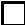 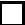 My Field Supervisor provides me with useful information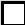 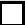 My Field Supervisor facilitates interactions among learning community participants.I have regular interactions with my Field Supervisor.My Field Supervisor has made an effort to get to know me.I have sought out my Field Supervisor for assistance.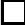 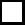 I have made an effort to get to know my Field Supervisor.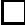 My Field Supervisor encourages learning community participants to study together.My Field Supervisor demonstrates concern about my academic success.My Field Supervisor is knowledgeable about university resources.My Field Supervisor is skilled at facilitating discussions. My Field Supervisor is knowledgeable about the issues discussed in my learning community.My Field Supervisor has kept me informed about upcoming learning community activities.Overall, my Field Supervisor has been helpful. Strongly AgreeAgreeUnsureDisagreeStrongly DisagreeMy Mentor Teacher responds in a reasonable time when I express a concern.My Mentor Teacher provides me with useful information.My Mentor Teacher facilitates interactions among learning community participants.I have regular interactions with my Mentor Teacher.My Mentor Teacher has made an effort to get to know me.I have sought out my Mentor Teacher for assistance. I have made an effort to get to know my Mentor Teacher.My Mentor Teacher encourages learning community participants to study together.My Mentor Teacher demonstrates concern about my academic success.My Mentor Teacher is knowledgeable about university resources.My Mentor Teacher is skilled at facilitating discussions.My Mentor Teacher is knowledgeable about the issues discussed in my learning community.My Mentor Teacher has kept me informed about upcoming learning community activities.Overall, my Mentor Teacher has been helpful.Type of ContactPurpose of ContactDateDurationBehaviorDSAPPFDLINCommentsDemonstrates knowledge of prerequisite learning and knowledge of concepts being taughtDemonstrates knowledge of students including developmental characteristics, varied approaches to learning, skills, knowledge, interests and cultureUses a variety of materials, resources, and technology in designing lessons to promote optimum student learningUtilizes a variety of appropriate assessments aligned with content being taught to determine the level of understanding of each studentDemonstrates the use of different teaching strategies to re-teach students who were not successfulBehaviorDSAPPFDLINCommentsCreates an environment of rapport and respect for all students of all culturesEngages all students in educational pursuits, communicating high expectations, and providing a safe environment for student participation and/or risk takingManages classroom procedures by implementing routines for classroom groups, material distribution, performance of non-instructional tasks, and transitions. Time management is apparentManages student behavior by setting high expectations, establishing effective classroom management strategies, providing ongoing monitoring of the students, maintaining composure at all times, and focusing on behavior rather than character when correcting a studentOrganizes physical space in a manner that supports learning, is safe, provides access for students with special needs, and makes the best use of space depending on the context and situation of a lessonBehaviorDSAPPFDLINCommentsCommunicates clearly and accurately using correct oral and written language Communicates in a manner that supports intellectually challenging classroom exchangesDemonstrates skill in leading discussions and using questioning techniques that lead students to think critically and to reflect on prior knowledge as it relates to new information Engages students in learning through the presentation of material in relevant ways that result in active participation of learnersSequences lessons and paces instruction utilizing a variety of strategies and materialsAssess student learning and provides feedback in a timely manner. This is demonstrated as the ST re-teaches using different strategies, modifies lesson plans during instruction, and monitors group workInitiates/maintains communication with cooperating teacher; accepts/incorporates suggestions from cooperating teacherBehaviorDSAPPFDLINCommentsSystematically examines the impact of planning and instruction on student learning through ongoing reflection and utilizes reflection to identify additional ways to improve learningMaintains accurate records regarding material taught, student progress, and areas of need and communicates these to the cooperating teacher regularly Contributes to the school by establishing relationships with the cooperating teacher, grade level team, and other members of the school community. If appropriate, the student teacher volunteers or assists with school activitiesProvides for the needs of English language learners, students with identified disabilities, students at risk, and students identified as gifted/talentedParticipates in faculty/team meetings and attends ARDs and parent conferences when appropriateConsistently submits lesson plans to cooperating teacher and university by due dateFollows university and public-school policies and adheres to the Texas Code of Ethics for teachersIs present and prompt for all required student teacher meetingsCompletes all University Supervisor’s requirementsBehaviorDSAPPFDLINCommentsDisplays background knowledge in the content area presentedDemonstrates appropriate content knowledge and skills in the subject areaExtends knowledge of subjects beyond the content and motivates learners for learning beyond what is requiredConnects content to life experiences and prior knowledge of studentsOn task (80% or greater) Actively involved (manipulatives, labs, etc.) Reading or Writing (circle one) Completing worksheet Using technology Actively "listening" / "watching" Working in cooperative groups Involved in self directed learning Other _________________________ Lecturing Helping individual students Facilitating class Reading to students Working at desk (not interacting with students) Questioning (knowledge/comprehension) Questioning (analysis/synthesis) why & how Modeling task Managing student behavior Evidence of a positive learning environment utilizing clear expectations, accountable talk, and academic rigor:Evidence of a positive learning environment utilizing clear expectations, accountable talk, and academic rigor:Creative work products Problem solving / decision making Lesson addresses multiple learning styles Clearly stated/posted objective / criteria for lesson Effective use of instructional time Use of rubrics / graphic organizers / other strategies supporting reflective learning Student-centered environment Room arrangement is suited to activity & required materials are readily available. Student work displayed Posted classroom rules & safety procedures. Positive & respectful communications / feedback Lesson linked to real life situations Evidence of established routines / procedures Other ____________________________ Evidence of QualificationsEvidence of QualificationsEvidenceSample EvidencesA currently certified educatorCandidate placement information showing date of placement and field supervisor assigned; or Field supervisor logs; andRecords of field supervisor certification, degree, experience, and/or continuing professional education:•	Resume; or•	Service records; or•	Letters of recommendationEvidence of accomplishment as an educator:•	Evaluations that include evidence of student learning; or•	Campus or district reports that include evidence of student learning; or•	Letters of recommendation that include evidence of student learning.Who preferably has advanced credentialsCandidate placement information showing date of placement and field supervisor assigned; or Field supervisor logs; andRecords of field supervisor certification, degree, experience, and/or continuing professional education:•	Resume; or•	Service records; or•	Letters of recommendationEvidence of accomplishment as an educator:•	Evaluations that include evidence of student learning; or•	Campus or district reports that include evidence of student learning; or•	Letters of recommendation that include evidence of student learning.At least three years of experienceCandidate placement information showing date of placement and field supervisor assigned; or Field supervisor logs; andRecords of field supervisor certification, degree, experience, and/or continuing professional education:•	Resume; or•	Service records; or•	Letters of recommendationEvidence of accomplishment as an educator:•	Evaluations that include evidence of student learning; or•	Campus or district reports that include evidence of student learning; or•	Letters of recommendation that include evidence of student learning.Current certification in the class in which supervision is providedCandidate placement information showing date of placement and field supervisor assigned; or Field supervisor logs; andRecords of field supervisor certification, degree, experience, and/or continuing professional education:•	Resume; or•	Service records; or•	Letters of recommendationEvidence of accomplishment as an educator:•	Evaluations that include evidence of student learning; or•	Campus or district reports that include evidence of student learning; or•	Letters of recommendation that include evidence of student learning.A field supervisor shall be an accomplished educator as shown by student learningCandidate placement information showing date of placement and field supervisor assigned; or Field supervisor logs; andRecords of field supervisor certification, degree, experience, and/or continuing professional education:•	Resume; or•	Service records; or•	Letters of recommendationEvidence of accomplishment as an educator:•	Evaluations that include evidence of student learning; or•	Campus or district reports that include evidence of student learning; or•	Letters of recommendation that include evidence of student learning.Candidate placement information showing date of placement and field supervisor assigned; or Field supervisor logs; andRecords of field supervisor certification, degree, experience, and/or continuing professional education:•	Resume; or•	Service records; or•	Letters of recommendationEvidence of accomplishment as an educator:•	Evaluations that include evidence of student learning; or•	Campus or district reports that include evidence of student learning; or•	Letters of recommendation that include evidence of student learning.If an individual is not currently certified an individual mustCandidate placement information showing date of placement and field supervisor assigned; or Field supervisor logs; andRecords of field supervisor certification, degree, experience, and/or continuing professional education:•	Resume; or•	Service records; or•	Letters of recommendationEvidence of accomplishment as an educator:•	Evaluations that include evidence of student learning; or•	Campus or district reports that include evidence of student learning; or•	Letters of recommendation that include evidence of student learning.hold at least a master's degree in the academic area or field related to the certification class for which supervision is being provided and comply with the same number, content, and type of continuing professional education requirements described in 19 TAC §232.11, §232.13, and §232.15.Candidate placement information showing date of placement and field supervisor assigned; or Field supervisor logs; andRecords of field supervisor certification, degree, experience, and/or continuing professional education:•	Resume; or•	Service records; or•	Letters of recommendationEvidence of accomplishment as an educator:•	Evaluations that include evidence of student learning; or•	Campus or district reports that include evidence of student learning; or•	Letters of recommendation that include evidence of student learning.TrainingsTEA approved training (Region 4)NAU – ACP training before the assignment begins. Other ____________________________Day(s):Daily Schedule (please fill out this form for each working days for a week schedule)Day(s):Daily Schedule (please fill out this form for each working days for a week schedule)Day(s):Daily Schedule (please fill out this form for each working days for a week schedule)Day(s):Daily Schedule (please fill out this form for each working days for a week schedule)Day(s):Daily Schedule (please fill out this form for each working days for a week schedule)PeriodSubjectRoom NumberClass Begins atClass Ends at1.2.3.4.5.6.7.8.Day(s):Daily Schedule (please fill out this form for each working days for a week schedule)Day(s):Daily Schedule (please fill out this form for each working days for a week schedule)Day(s):Daily Schedule (please fill out this form for each working days for a week schedule)Day(s):Daily Schedule (please fill out this form for each working days for a week schedule)Day(s):Daily Schedule (please fill out this form for each working days for a week schedule)PeriodSubjectRoom NumberClass Begins atClass Ends at1.2.3.4.5.6.7.8.Day(s):Daily Schedule (please fill out this form for each working days for a week schedule)Day(s):Daily Schedule (please fill out this form for each working days for a week schedule)Day(s):Daily Schedule (please fill out this form for each working days for a week schedule)Day(s):Daily Schedule (please fill out this form for each working days for a week schedule)Day(s):Daily Schedule (please fill out this form for each working days for a week schedule)PeriodSubjectRoom NumberClass Begins atClass Ends at1.2.3.4.5.6.7.8.Day(s):Daily Schedule (please fill out this form for each working days for a week schedule)Day(s):Daily Schedule (please fill out this form for each working days for a week schedule)Day(s):Daily Schedule (please fill out this form for each working days for a week schedule)Day(s):Daily Schedule (please fill out this form for each working days for a week schedule)Day(s):Daily Schedule (please fill out this form for each working days for a week schedule)PeriodSubjectRoom NumberClass Begins atClass Ends at1.2.3.4.5.6.7.8.Day(s):Daily Schedule (please fill out this form for each working days for a week schedule)Day(s):Daily Schedule (please fill out this form for each working days for a week schedule)Day(s):Daily Schedule (please fill out this form for each working days for a week schedule)Day(s):Daily Schedule (please fill out this form for each working days for a week schedule)Day(s):Daily Schedule (please fill out this form for each working days for a week schedule)PeriodSubjectRoom NumberClass Begins atClass Ends at1.2.3.4.5.6.7.8.Evidence of QualificationsEvidence of QualificationsEvidenceA currently certified educator in the certification categoryAt least three years of experiencewho is an accomplished educator as shown by student learning;who has completed cooperating teacher training including training in how to coach and mentor teacher candidateswho guides, assists, and supports the candidate during the candidate's internship in areas such as planning, classroom management, instruction, assessment, working with parents, obtaining materials, district policies; and who reports the candidate's progress to that candidate's field supervisor.who has completed NAU-ACP program training before the assignment begin or within 3 weeks of the assignment begins. Other ____________________________In the BEGINNING of the InternshipIn the BEGINNING of the InternshipIn the BEGINNING of the InternshipActivity/FormReturn toNotesDate CompletedComplete Application for internshipThe Program coordinator Prior to InternshipComplete the Internship Eligibility FormThe Program coordinator Prior to InternshipComplete Intern Contract formThe Program coordinator Provide Intern Schedule formThe Program coordinator Attend Initial Contact Meeting with Field SupervisorThe Program coordinator Prior to InternshipAttend Internship Orientation meeting between Intern Teacher, Mentor Teacher, and Field SupervisorThe Program coordinator Prior to Internship, it will be arranged by Field SupervisorAttend Initial Orientation Meeting with Cooperating Teacher The Program coordinator Schedule with the Mentor Teacher prior to internship or first week of internshipDURING the INTERNSHIPDURING the INTERNSHIPDURING the INTERNSHIPFormReturn toNotesDate CompletedFormal Observations by Field Supervisor (3 observations in the 1st and 2 observations in the 2nd semester of the internship)Signed copies should be returned to the program coordinatorWill be checked by Field Supervisor in the conference meeting after each formal observation/next meetingMentor Teacher observations, at least one observation per semesterThe Program coordinatorAll other forms by mentor teacher and field supervisorThe program coordinatorWill be checked by Field Supervisor in the conference meeting after each formal observation/next meetingAT THE END OF THE SEMESTERAT THE END OF THE SEMESTERAT THE END OF THE SEMESTERFormReturn toNotesDate CompletedComplete your portfolioThe program coordinatorCandidate’s satisfaction survey regarding Field SupervisorThe program coordinatorAt the end of the internshipCandidate’s satisfaction survey regarding Mentor TeacherThe program coordinatorAt the end of the internshipGet the clearance from the ACP officeThe program coordinatorApply your standard certification TEA accountPassFail80-100<79 PORTFOLIO SUPPORT DOCUMENTS10ScoreIntern TeacherIntern TeacherIntern Teacher1Form # i5: Application for Internship formSubmittedNot Submitted2Form # i4: Internship Eligibility FormSubmittedNot Submitted3Form # i1: Intern Contract formSubmittedNot Submitted4Form # i2: Intern Schedule form SubmittedNot Submitted5Form # i3: Code of Ethics Statement of affirmationSubmittedNot Submitted6Form # i6: Candidate’s satisfaction Survey regarding Field SupervisorSubmittedNot Submitted7Form # i7: Candidate’s satisfaction Survey regarding Mentor TeacherSubmittedNot Submitted 8Form # A1: Campus Administrator Observation Docs Affirmation Form SubmittedNot Submitted Field SupervisorField SupervisorField Supervisor9Form # F5: Field Supervisor Qualifications & RequirementsSubmittedNot Submitted10Field supervisor training approved by TEASubmittedNot Submitted11Field supervisor training by TEA-NAU-ACPSubmittedNot Submitted12Form # F1: Field Supervisor Agreement Form SubmittedNot Submitted13Form # F2: Field Supervisor Coaching Log SubmittedNot Submitted14Form # F3: Intern Formal Observation Forms (5 observations)SubmittedNot Submitted15Form # F4: Field Supervisor Walk-Through Observation. SubmittedNot SubmittedMentor TeacherMentor TeacherMentor Teacher16Form # M6: Mentor Teacher Qualifications & Requirements SubmittedNot Submitted17Mentor Teacher training by TEA-NAU-ACPSubmittedNot Submitted18Form # M1: Mentor Teacher Commitment Form SubmittedNot Submitted19Form # M2: Mentor’s schedule SubmittedNot Submitted20Form # M3: Mentor Observation formSubmittedNot Submitted21Form # M4: Mid-Year Intern Progress by Mentor form SubmittedNot Submitted22Form # M5: End of Year Intern progress by Mentor form SubmittedNot SubmittedTrainingsTrainingsTrainings23Test Preparation Training (min.6 hours) *SubmittedNot Submitted24Mental Health trainingSubmittedNot Submitted25Dyslexia trainingSubmittedNot SubmittedCertificatesCertificatesCertificates26Copy of Certificates (intern, probation)SubmittedNot SubmittedLesson Plans27Sample Lesson Plans (4 needed)SubmittedNot Submitted.Total (max 27 pts.)Multiply Total by 2 = WEIGHTED SCORE (max 54 pts.)Total (max 27 pts.)Multiply Total by 2 = WEIGHTED SCORE (max 54 pts.)Total (max 27 pts.)Multiply Total by 2 = WEIGHTED SCORE (max 54 pts.)54FORMAL OBSERVATIONS4321ScoreFinal Formal Observation Form by Field Supervisor Student teacher has overall advanced competency or competency score for each evaluation group.Student teacher has overall advanced competency or competency score for at least 3 evaluation groups.Student teacher has overall beginning competency score for at least 1 evaluation group.Student teacher overall needs improvement for at least 1 evaluation group.Final Formal Observation Form by Mentor TeacherStudent teacher has overall advanced competency or competency score for each evaluation group.Student teacher has overall advanced competency or competency score for at least 3 evaluation groups.Student teacher has overall beginning competency score for at least 1 evaluation group.Student teacher overall needs improvement for at least 1 evaluation group.TOTAL SCORE (max 8 pts.) Multiply Total by 2 = WEIGHTED SCORE (max 16 pts.)TOTAL SCORE (max 8 pts.) Multiply Total by 2 = WEIGHTED SCORE (max 16 pts.)TOTAL SCORE (max 8 pts.) Multiply Total by 2 = WEIGHTED SCORE (max 16 pts.)TOTAL SCORE (max 8 pts.) Multiply Total by 2 = WEIGHTED SCORE (max 16 pts.)TOTAL SCORE (max 8 pts.) Multiply Total by 2 = WEIGHTED SCORE (max 16 pts.)16CONFERENCE MEETINGS53-41-20Score(Max 5 pts.)Intern Teacher – Field Supervisor Conferences(at least 3 meetings)Student teacher attended at least 3 conference meetings. He/she showed responsibility for attending these meetings.Forms are submitted.Student teacher attended 2 conference meetings. Student teacher showed some responsibility for attending these meetings.Forms are submitted.Student teacher attended only one conference meeting.  Student teacher wasn’t very responsible for attending these meetings.Form is submitted. Student teacher didn’t attend any conference meetings. Student teacher wasn’t responsible. No form is submitted.Multiply Total by 2 = WEIGHTED SCORE (max 10 pts.)Multiply Total by 2 = WEIGHTED SCORE (max 10 pts.)Multiply Total by 2 = WEIGHTED SCORE (max 10 pts.)Multiply Total by 2 = WEIGHTED SCORE (max 10 pts.)10LESSON PLAN4321ScoreLesson Plan: Stage 1-Desired resultsThis section is done comprehensively and includes all of the items listed: (Texas State Standards, Primary Objective, Prerequisites, Possible Misconceptions, and Materials/equipment)This section is done adequately and includes all of the items listed: (Texas State Standards, Primary Objective, Prerequisites, Possible Misconceptions, and Materials/equipment)This section is poorly done and includes all of the items listed: (Texas State Standards, Primary Objective, Prerequisites, Possible Misconceptions, and Materials/equipment)This section is poorly done and includes some of the items listed:(Texas State Standards, Primary Objective, Prerequisites, Possible Misconceptions, and Materials/equipment)Lesson Plan: Stage 2-AssessmentBoth the Pre-assessment and post-assessment sections have been addressed in a comprehensive fashion.Both the Pre-assessment and post-assessment sections have been addressed in a adequate fashion.Both the Pre-assessment and post-assessment sections have been addressed in a poor fashion.Only one Pre-assessment or post-assessment sections have been addressed in a poor fashion.Lesson Plan:  Stage 3-Content DevelopmentThe content is introduced appropriately, there is appropriate practice, and closure is effectively addressed.The content is introduced adequately, there is appropriate practice, and closure is adequately addressed.The content is introduced poorly, there is not appropriate practice, and closure is poorly addressed.One or two of the items (introduction, practice or closure) are missing. The rest is poorly addressed.Lesson Plan:  Stage 4-Extensions and AssistanceThe extensions of the lessons are appropriate, and technology is used, if appropriate.  The reflection shows a lot of thought.The extensions of the lessons are adequate, and technology is used, if appropriate.  The reflection shows some thought.The extensions of the lessons are poor, and technology is used, if appropriate.  The reflection shows some thought.Either extension or reflection is missing.Lesson Plan: Stage 5-AppendixThe copy of instructional materials (handouts, worksheets, presentations etc.) are clearly presented in the appendix.The copy of instructional materials (handouts, worksheets, presentations etc.) are adequately presented in the appendix.The copy of instructional materials (handouts, worksheets, presentations etc.) are poorly presented in the appendix.There are many items missing in the appendix.Total (max 20 pts.)Total (max 20 pts.)Total (max 20 pts.)Total (max 20 pts.)Total (max 20 pts.)20